ACTA NUMERO 03 (TRES) DEL 05 (CINCO) DE FEBRERO DEL 2022 (DOS MIL VEINTIDOS) REUNIDOS EN EL RECINTO OFICIAL DEL H. AYUNTAMIENTO DE SAN PEDRO TLAQUEPAQUE, JALISCO, A EFECTO DE CELEBRAR SESIÓN ORDINARIA.--------------------------------------------------------------------------------------------------------------------------------------------------------------------------------------------PRESIDENCIA.- A cargo de Mirna Citlalli Amaya de Luna.------------------------------------------------------------------------------------------------------------------------------------------ SECRETARÍA.- A cargo del  Mtro. Antonio Fernando Chávez Delgadillo.----------------------------------------------------------------------------------------------------------------------Con la palabra la Presidenta Municipal, Mirna Citlalli Amaya de Luna: Muy buenos días regidores y regidoras, sean todos bienvenidos a esta Segunda Sesión Ordinaria del Ayuntamiento 2022-2024, con fecha del 05 de febrero del año 2022, siendo las 10 (diez) con 11 (once) minutos del 05 de febrero del año 2022, damos inicio y como PRIMER PUNTO del orden del día, le pido al Mtro. Antonio Fernando Chávez Delgadillo, Secretario de éste Ayuntamiento tome la lista de asistencia a fin de que podamos verificar que existe quórum legal para poder sesionar.-------------------------------------------------------------------------------------------------------------------------------------------------------------------------------------------------------------En uso de la voz el Secretario del Ayuntamiento, Mtro. Antonio Fernando Chávez Delgadillo: Con su permiso compañera Presidenta, compañeras ediles y ediles. Presidenta Municipal, Mirna Citlalli Amaya de Luna, presenteSíndico Municipal, José Luis Salazar Martínez, presenteJosé Alfredo Gaviño Hernández, presenteAdriana del Carmen Zúñiga Guerrero, presenteMaría Patricia Meza Núñez, presenteJuan Martín Núñez Morán, presenteFernanda Janeth Martínez Núñez, presenteBraulio Ernesto García Pérez, presenteJael Chamú Ponce, presenteAnabel Ávila Martínez, presenteAlma Dolores Hurtado Castillo, presenteRoberto Gerardo Albarrán Magaña, presenteMaría del Rosario Velázquez Hernández, presenteLuis Arturo Morones Vargas, presenteAlberto Maldonado ChavarínAna Rosa Loza Agraz, presenteJorge Eduardo González de la Torre, presenteLiliana Antonia Gardiel Arana, presenteJosé Roberto García Castillo, presenteSe encuentran presentes 18 (dieciocho) munícipes compañera Presidenta.----------------------------------------------------------------------------------------------------------------------Con la palabra la Presidenta Municipal, Mirna Citlalli Amaya de Luna: Gracias Secretario, declaro que existe quórum legal para poder sesionar, por lo que los acuerdos emitidos en esta mesa serán válidos.-----------------------------------------------------------------------------------------------------------------------------------------------------------Con la palabra la Presidenta Municipal, Mirna Citlalli Amaya de Luna: En el SEGUNDO PUNTO del orden del día, le solicito al Secretario dar lectura al orden del día propuesto.-------------------------------------------------------------------------------------------------------------------------------------------------------------------------------------------------- En uso de la voz el Secretario del Ayuntamiento, Mtro. Antonio Fernando Chávez Delgadillo: Con su permiso compañera Presidenta, compañeros regidores.I.- 	Lista de asistencia, verificación y declaración del quórum legal para sesionar.II.- 	Aprobación del orden del día.III.-	Lectura, análisis y aprobación en su caso, del acta de la Sesión Ordinaria del 21 de enero del año 2022.IV.-     Lectura de Comunicados.V.-     Turno de Asuntos a Comisiones Edilicias.VI.-   Lectura, en su caso debate y aprobación de dictámenes de comisiones   edilicias.VII.-    Iniciativas de aprobación directa.VIII.-   Asuntos generalesEs cuanto Presidenta.--------------------------------------------------------------------------------------------------------------------------------------------------------------------------------------------- Con la palabra la Presidenta Municipal, Mirna Citlalli Amaya de Luna: Por lo que en votación económica les pregunto quienes estén por la afirmativa de la aprobación del orden del día, favor de manifestarlo levantando su mano.--------------------------------------------------------------------------------------------------------------------------En uso de la voz el Secretario del Ayuntamiento, Mtro. Antonio Fernando Chávez Delgadillo: Unanimidad.------------------------------------------------------------------------------------------------------------------------------------------------------------------------------------------Con la palabra la Presidenta Municipal, Mirna Citlalli Amaya de Luna: Gracias, se aprueba por unanimidad.-----------------------------------------------------------------------------------------------------------------------------------------------------------------------------------------Con la palabra la Presidenta Municipal, Mirna Citlalli Amaya de Luna: Para el desahogo del TERCER PUNTO del día, consiste en la lectura, análisis, aprobación del acta de sesión ordinaria de fecha 21 de enero del año 2022,  se solicita la dispensa de la lectura, en virtud de que el proyecto ha sido circulado con anticipación y enviado de manera electrónica para su estudio y análisis, a través de sus correos autorizados, por lo que en votación económica les pregunto, quienes estén por la afirmativa de la aprobación de la dispensa de la lectura, favor de manifestarlo levantando su mano, ¿a favor?, se aprueba por unanimidad.--------------------------------------------------------------------------------------------------------------------Con la palabra la Presidenta Municipal, Mirna Citlalli Amaya de Luna: Someto a votación la aprobación del contenido del acta, quien este por la afirmativa, favor de manifestarlo, ¿a favor?, se aprueba por unanimidad.------------------------------------------------------------------------------------------------------------------------------------------------Con la palabra la Presidenta Municipal, Mirna Citlalli Amaya de Luna: En el desahogo del CUARTO PUNTO del día, se solicita al Secretario del Ayuntamiento, dé lectura a los comunicados agendados.---------------------------------------------------------------------------------------------------------------------------------------------------------------- En uso de la voz el Secretario del Ayuntamiento, Mtro. Antonio Fernando Chávez Delgadillo: Le informo compañera eh, compañeros integrantes del ayuntamiento que no hay comunicados agendados para ésta sesión Presidenta, es cuánto.-------------------------------------------------------------------------------------------------------------------Con la palabra la Presidenta Municipal, Mirna Citlalli Amaya de Luna: En el desahogo del QUINTO PUNTO del orden del día, le solicito al Secretario, dé lectura a las iniciativas de turno a Comisiones Edilicias agendadas.-------------------------------------------------------------------------------------------------------------------------------------- En uso de la voz el Secretario del Ayuntamiento, Mtro. Antonio Fernando Chávez Delgadillo: Compañera Presidenta le informo que solamente hay una iniciativa de turno a comisiones, V.- A) Iniciativa suscrita por la Regidora Adriana del Carmen Zúñiga Guerrero, mediante la cual propone el turno a la Comisión Edilicia de Hacienda, Patrimonio y Presupuesto, para el estudio, análisis y dictaminación del proyecto que tiene por objeto renovar el Contrato de Comodato con el Sistema Jalisciense de Radio y Televisión, es cuanto Presidenta.-------------------------------------------------------------------------------------------------------------------------------INTEGRANTES DEL HONORABLE AYUNTAMIENTODE SAN PEDRO TLAQUEPAQUE, JALISCO.P R E S E N T E.Adriana del Carmen Zúñiga Guerrero, en mi carácter de Regidora Municipal de San Pedro Tlaquepaque, me permito someter a consideración de este Órgano de Gobierno Municipal, la siguiente Iniciativa de TURNO A COMISION que tiene por objeto renovar el contrato de Comodato con el Sistema Jalisciense de Radio y Televisión, de conformidad con lo siguientes: A N T E C E D E N T E S1.- Con fecha 10 de enero de 2022 se presenta solicitud signada por el Director General del Sistema Jalisciense de Radio y Televisión Alejandro Tavares López, dirigida a la Presidenta Municipal Mirna Citlalli Amaya de Luna que a la letra dice:“ Sirva el presente para hacer de su conocimiento, que el pasado 29 de octubre de 2021, se terminó la vigencia del contrato de comodato que teníamos celebrados con el Municipio de Tlaquepaque, respecto del inmueble propiedad municipal ubicado en la cima del Cerro, con una superficie de 991.02 m2 (novecientos noventa y uno punto cero dos metros cuadrados).En el inmueble de referencia, se tiene instalada una torre auto soportada de 90 metros con la infraestructura necesaria para la transmisión de la radio 96.3 FM, del Canal de televisión (17.1, 17.2 y 17.3), antenas receptoras de datos de Red Jalisco y una antena parabólica receptora de la señal satelital. También se cuenta con un caseta de vigilancia, una caseta de equipo para enlace y transmisores, una caseta de energía y una caseta de Red Jalisco.En este orden de ideas, manifestamos nuestro interés por renovar este Contrato de Comodato; en prime r término, a fin de regular la posesión que actualmente se tiene sobre el inmueble y en segundo, con el ánimo dar cumplimiento a los requisitos previstos por la Ley Federal de Telecomunicaciones para la operación de las Concesiones de Radio y Televisión.………………………………………………………………………………………………………………………………………………”2.-El Sistema Jalisciense de Radio y Televisión es un organismo descentralizado del Gobierno del Estado de Jalisco, tiene a su cargo la difusión de las expresiones sociales, las artes, las ciencias y la cultura por medio de las emisoras de Radio y Televisión culturales del Gobierno del Estado de Jalisco. Promueve las tradiciones, los valores humanos y las manifestaciones culturales, locales, nacionales e internacionales, así como la información de interés general para los jaliscienses.C O N S I D E R A N D O S:I.- El Municipio libre es un orden de gobierno, así como la base de la organización política, administrativa y de la división territorial del Estado de Jalisco; tiene personalidad jurídica, patrimonio propio con las facultades y limitaciones establecidas en la Constitución Política de los Estados Unidos Mexicanos, en la del Estado de Jalisco. II.-Cada Municipio es gobernado por un Ayuntamiento de elección popular y se integra por un Presidente Municipal, un Síndico y el número de re regidoras y regidores de mayoría relativa y de representación proporcional que determina la ley de la materia. Para el despacho de los asuntos administrativos y para auxiliar en sus funciones al Ayuntamiento, en cada Municipio se puede crear, mediante ordenamiento municipal, las dependencias y oficinas que se consideren necesarias, atendiendo a las posibilidades económicas y a las necesidades de cada municipio. Lo antes expuesto de conformidad en los artículos 115 fracción I, II, primer párrafo y IV de la Constitución Política de los Estados Unidos  Mexicanos; los correspondientes artículos 1,2, 73 primer párrafo, fracciones I y II primer párrafo, así como el diverso 77 fracciones II, de la Constitución Política del Estado de Jalisco; así como los artículos 1,2, 3, 34,36,37 fracción II, 40 fracción II, 41 fracción II, 50, 82 fracción I,85, todos de la Ley del Gobierno y  la Administración Pública Municipal de la entidad; así mismo los artículos 1, 2, fracción XVI, 25 fracciones XII, 26 fracciones XXXV y XXXVI 35, 36, 78 fracción II, 92 fracción II 94, 142, 145 fracción I, y 146 del Reglamento del Gobierno y de la Administración Pública del Ayuntamiento Constitucional de San Pedro Tlaquepaque.Por lo antes expuesto sometemos a consideración el siguiente punto de:A C U E R D OÚNICO.- EL PLENO DEL AYUNTAMIENTO DE SAN PEDRO TLAQUEPAQUE APRUEBA Y AUTORIZA TURNAR A LA COMISIÓN EDILICIA DE HACIENDA, PATRIMONIO Y PRESUPUESTO PARA SU ESTUDIO Y ANÁLISIS, RENOVAR EL CONTRATO DE COMODATO CON EL SISTEMA JALISCIENSE DE RADIO Y TELEVISIÓN.A T E N T A M E N T E“PRIMA PERA FIGLINAE HOMO”SALÓN DE SESIONES DEL H. AYUNTAMIENTO CONSTITUCIONAL DE SAN PEDRO TLAQUEPAQUE, JALISCO.A la fecha de su presentación.ADRIANA DEL CARMEN ZÚÑIGA GUERREROREGIDORA.--------------------------------------------------------------------------------------------------------------------------------------------------------------------------------------------------------------------------Con la palabra la Presidenta Municipal, Mirna Citlalli Amaya de Luna: Por lo que en votación económica les pregunto quienes estén por la afirmativa del turno a comisión propuesto, favor de manifestarlo, ¿a favor?----------------------------------------------------------------------------------------------------------------------------------------------------En uso de la voz el Secretario del Ayuntamiento, Mtro. Antonio Fernando Chávez Delgadillo: Unanimidad.------------------------------------------------------------------------------------------------------------------------------------------------------------------------------------------Con la palabra la Presidenta Municipal, Mirna Citlalli Amaya de Luna: Se aprueba por unanimidad.----------------------------------------------------------------------------------------------------------------------------------------------------------------------------------------------------Estando presentes 18 (dieciocho) integrantes del pleno, en forma económica fueron emitidos 18 (dieciocho) votos a favor, por lo que en unanimidad fue aprobado por mayoría simple el turno a comisión presentado por la Regidora Adriana del Carmen Zúñiga Guerrero,  bajo el siguiente:---------------------------------------------------------------------------------------------------------------------------------------------------------------------ACUERDO NÚMERO 0046/2022/TC----------------------------------------------------------------------------------------------------------------------------------------------ÚNICO.- El Pleno del Ayuntamiento de San Pedro Tlaquepaque aprueba y autoriza turnar a la Comisión Edilicia de Hacienda, Patrimonio y Presupuesto para su estudio y análisis, renovar el contrato de comodato con el Sistema Jalisciense de Radio y Televisión.------------------------------------------------------------------------------------------------------------------------------------------------------------------------------------------FUNDAMENTO LEGAL.- artículo 115 fracciones I y II de la Constitución Política de los Estados Unidos Mexicanos; 73 fracciones I y II, y 77 de la Constitución Política del Estado de Jalisco; 1,2,3,10,34,35 y 40 de la Ley del Gobierno y la Administración Pública Municipal del Estado de Jalisco; 1,2 fracción IV, 4 fracción II, 39 fracción VIII, 134,135, 146 del Reglamento del Gobierno y de la Administración Pública del Ayuntamiento Constitucional de San Pedro Tlaquepaque.-------------------------------------------------------------------------------------------------------------------------------------------------------------------------------------------------------NOTIFÍQUESE.- Presidenta de la Comisión Edilicia de Hacienda, Patrimonio y Presupuesto; para su conocimiento y efectos legales a que haya lugar.----------------------------------------------------------------------------------------------------------------------------Con la palabra la Presidenta Municipal, Mirna Citlalli Amaya de Luna: En el desahogo del SEXTO PUNTO del orden del día, lectura, en su caso debate y aprobación de dictámenes de comisiones edilicias, solicito al Secretario nos dé lectura.----------------------------------------------------------------------------------------------------------------------------------------------------------------------------------------------------------------En uso de la voz el Secretario del Ayuntamiento, Mtro. Antonio Fernando Chávez Delgadillo: Con su permiso compañera Presidenta, compañeros ediles, VI.- A) Dictamen formulado por la Comisión Edilicia de Hacienda, Patrimonio y Presupuesto (Administración Pública Municipal 2018-2021), mediante el cual resuelve el acuerdo número 1756/2021/TC, relativo a la desincorporación y baja de 47 vehículos que se encuentran fuera de servicio y que es incosteable su reparación, para que se inicie el procedimiento de desincorporación y enajenación de los mismos a través de la adjudicación directa al mejor postor, es cuanto Presidenta.---------------------------------------------------------------------------------------------------------------------------------------------------------------------------------- PLENO DEL AYUNTAMIENTO CONSTITUCIONALDE SAN PEDRO TLAQUEPAQUE, JALISCO. PRESENTE:Las y los Regidores integrantes de la Comisión Edilicia de Hacienda, Patrimonio y Presupuesto, nos permitimos presentar a la alta y distinguida consideración de este H. Ayuntamiento en Pleno el presente DICTAMEN que resuelve el acuerdo 1756/2021/TC que tiene por objeto desincorporación y baja de 47 vehículos que se encuentran fuera de servicio y que es incosteable su reparación, para que se inicie el procedimiento de desincorporación y enajenación de los mismos a través de la adjudicación directa al mejor postor con base en los siguientes: A N T E C E D E N T E S:I.- Que mediante Sesión Ordinaria de fecha 15 de julio del 2021, fue aprobado por mayoría simple, el Acuerdo Número 1756/2021/TC que aprueba y autoriza turnar a la Comisión Edilicia de Hacienda, Patrimonio y Presupuesto la desincorporación y baja de 47 vehículos que se encuentran fuera de servicio y que es incosteable su reparación, para que se inicie el procedimiento de desincorporación y enajenación de los mismos a través de la adjudicación directa al mejor postor.II.- Que mediante oficio PM 064/2021 de fecha 17 de junio de 2021 enviado por el titula de la Dirección de Patrimonio Municipal, al titular de la Sindicatura quien recibe el día 17 de junio del año en curso y donde se solicita lo siguiente:“Con un cordial saludo me dirijo a usted a efecto de hacerle llegar para que sea propuesto ante el pleno, un expediente que consta de 47 vehículos que se encuentran fuera de servicio y que es incosteable su reparación, por lo cual, se deberá proponer su baja y desincorporación del Patrimonio Municipal y a su vez autorizado iniciar el proceso de enajenación.……………………………………………….”III.- Posteriormente el titular de la Dirección de Patrimonio Municipal bajo oficio 067/2021 de fecha 22 de junio del 2021 también dirigido al Síndico Municipal en su carácter de Presidente de la Comisión Edilicia de Hacienda, Patrimonio y Presupuesto y recibido en el misma fecha el cual versa de la siguiente manera:“A través del presente reciba un cordial saludo y al mismo tiempo aprovecho para remitirle un juego de copias correspondiente al avaluó efectuado a 47 unidades que serán propuestas para su baja y desincorporación, por ser incosteables su reparación.………………………………………………………………………………………………………………………………..”Mismo que se anexa al presente documento formando parte integral del mismo.Anexo 1C O N S I D E R A N D O S:I.- El Municipio libre es un orden de gobierno, así como la base de la organización política, administrativa y de la división territorial del Estado de Jalisco; tiene personalidad jurídica, patrimonio propio con las facultades y limitaciones establecidas en la Constitución Política de los Estados Unidos Mexicanos, en la particular del Estado, y en la Ley del Gobierno y la Administración Pública Municipal del Estado de Jalisco. II.- Cada Municipio es gobernado por un Ayuntamiento de elección popular y se integra por un Presidente Municipal, un Síndico y el número de regidores de mayoría relativa y de representación proporcional que determina la ley de la materia. Para el despacho de los asuntos administrativos y para auxiliar en sus funciones al Ayuntamiento, en cada Municipio se puede crear, mediante ordenamiento municipal, las dependencias y oficinas que se consideren necesarias, atendiendo a las posibilidades económicas y a las necesidades de cada municipio. III.- De conformidad al artículo 65 del Reglamento de Patrimonio Municipal, la Comisión de Patrimonio será la que dictaminará sobre la precedencia de la desincorporación y enajenación de los bienes propiedad del Ayuntamiento una vez que se hayan remitido por la Dirección de Patrimonio, para posteriormente someterlo al Cabildo, por lo que ve en el artículo 66 establece que “toda enajenación de bienes propiedad del Ayuntamiento de cualquier monto, se llevará a cabo en subasta pública al mejor postor, salvo que por las circunstancias que rodeen al acto, el Ayuntamiento decida por mayoría calificada cualquier procedimiento de enajenación.”IV.- Que se llevó a cabo la Sesión de la Comisión de Hacienda, Patrimonio y Presupuesto, citada de conformidad a los artículos 88 y 90 del Reglamento del Gobierno y de la Administración Pública del Ayuntamiento Constitucional de San Pedro Tlaquepaque, en la que se presentaron las y  los Regidores de la Comisión de Hacienda, Patrimonio y Presupuesto, con el  objeto del estudio y análisis del Punto de Acuerdo 1756/2021/TC para  que sean desincorporados y se inicie el procedimiento de enajenación por lote de los 47 vehículos , a través de la adjudicación directa  por oferta  al mejor portor, y posteriormente darlos de baja.Importante mencionar que en ejercicios anteriores el costo del procedimiento es mayor al valor de los bienes, por lo que, una vez revisado el procedimiento contemplado, en el propio reglamento y descrito en el párrafo que antecede es viable realizar la venta por adjudicación al mejor postor, no siendo menor al avaluó presentado por perito autorizado.V.- De conformidad a lo previsto en los antecedentes y considerandos los y las integrantes de la Comisión de Hacienda, Patrimonio y Presupuesto determinan procedente aprobar del Turno a Comisión 1756/2021/TC en los términos que se establecen en el cuerpo del presente dictamen.En virtud de lo antes expuesto de conformidad con el artículo 115 fracciones I y II de la Constitución Política de los Estados Unidos Mexicanos; artículos 73 fracciones I y II, 77 fracción II de la Constitución Política del Estado de Jalisco; artículos 2, 3, 53 fracciones I,II,V y VII de la Ley del Gobierno y la Administración Pública Municipal del Estado de Jalisco; artículos 1,2 fracción XVI, 25 fracción XII, 26 fracción XXXV, 33 fracción I y II, 73,77,78, 87, 92 fracción II, 94, 152, 153 y 154 del Reglamento del Gobierno y de la Administración Pública del Ayuntamiento Constitucional de San Pedro Tlaquepaque; 1,3,4, inciso d), 9 inciso c), artículo 12 inciso d), Artículos 35,36, 65 y 66 del Reglamento de Patrimonio Municipal, tenemos a bien someter a la elevada y distinguida consideración de éste H. Cuerpo Edilicio en Pleno los siguientes puntos de: A C U E R D O:PRIMERO. - EL PLENO DEL AYUNTAMIENTO DE SAN PEDRO TLAQUEPAQUE APRUEBA LA DESINCORPORACIÓN  Y BAJA DE UN LOTE CONFORMADO POR 47 VEHICULOS DE ESTE AYUNTAMIENTO, POR LO QUE SE OTORGA UN PLAZO DE 30 (TREINTA) DIAS, A PARTIR DEL 01 DE AGOSTO DEL 2021 PARA QUE TODOS LOS TRABAJADORES DEL AYUNTAMIENTO, EXCEPTO FUNCIONARIOS DE PRIMER Y SEGUNDO NIVEL, ASÍ COMO DIRECTORES, PUEDAN ADQUIRIR UN VEHÍCULO A UN PRECIO QUE NO SERA INFERIOR AL AVALUO PRESENTADO POR PERITO AUTORIZADO Y QUE OBRA COMO ANEXO EN EL DICTAMEN, SIENDO BENEFICIADO EN LA ADQUISICION EL EMPLEADO QUE RESULTARE SER EL MEJOR POSTOR; POR LO QUE SE INSTRUYE A LA COORDINACION GENERAL DE ADMINISTRACION E INNOVACION GUBERNAMENTAL PARA QUE MEDIANTE CIRCULAR HAGA LA PUBLICIDAD DEL PRESENTE ACUERDO A LAS OFICINAS DEL AYUNTAMIENTO, DEJANDO CLARAMENTE ESTABLECIDO QUE SON VEHICULOS QUE NO FUNCIONAN; UNA VEZ CONCLUIDO EL PLAZO ANTES SEÑALADO, ESTO ES, A PARTIR DEL 31 DE AGOSTO DEL 2021 SE AUTORIZA INICIAR EL PROCEDIMIENTO DE ENAJENACION A TRAVES DE LA ADJUDICACION DIRECTA, DE LA OFERTA AL MEJOR POSTOR, NO SIENDO MENOR EL AVALUO PRESENTADO POR PERITO AUTORIZADO QUE SE ENCUENTRA FUERA DE SERVICIO Y QUE ES INCOSTEABLE SU REPARACION, LOS CUALES SE ANEXAN AL DICTAMEN PARA FORMAR PARTE INTEGRAL DE ESTE DOCUMENTO.SEGUNDO- SE INSTRUYE A LOS TITULARES DE LA TESORERIA MUNICIPAL Y AL DE LA DIRECCIÓN DE PATRIMONIO MUNICIPAL UNA VEZ CONCLUIDO CON LO MANIFESTADO EN EL PUNTO ANTERIOR, SE DEN DE BAJA DICHOS BIENES DE CONFORMIDAD AL ARTICULO 25 DEL REGLAMENTO DE PATRIMONIO MUNICIPAL Y SE RINDAN LOS INFORMES RESPECTIVOS A LA COMISION DE HACIENDA, PATRIMONIO Y PRESUPUESTO.NOTIFIQUESE. – A LOS TITULARES DE LA  PRESIDENCIA MUNICIPAL, A LA SINDICATURA MUNICIPAL, DE LA TESORERIA MUNICIPAL, DE LA DIRECCIÓN DE PATRIMONIO MUNICIPAL Y A CUALQUIER OTRA DEPENDENCIAS, QUE POR LA NATURALEZA DEL ASUNTO SEA NECESARIO, PARA QUE SURTA SUS EFECTOS LEGALES CORRESPONDIENTES.A T E N T A M E N T E “PRIMA OPERA FIGLINAE HOMO”SALON DE SESIONES DEL H. AYUNTAMIENTOSAN PEDRO TLAQUEPAQUE JALISCO AL DIA DE SU PRESENTACION.“AÑO 2021 CONMEMORACIÓN DE LOS 200 AÑOS DE LA PROCLAMA DE LA INDEPENDENCIA DE LA NUEVA GALICIA EN EL MUNICIPIO DE SAN PEDRO TLAQUEPAQUE, JALISCO, MÉXICO.”INTEGRANTES DE LA COMISION DE HACIENDA, PATRIMONIO Y PRESUPUESTO.C. JOSE HUGO LEAL MOYAPRESIDENTE C. HECTOR MANUEL PERFECTO RODRIGUEZVOCALC. IRMA YOLANDA REYNOSO MERCADOVOCALC. DANIELA ELIZABETH CHAVEZ ESTRADAVOCALC. FRANCISCO JUAREZ PIÑAVOCALC. BETSABÉ DOLORES ALMAGUER ESPARZAVOCALC. JOSE LUIS FIGUEROA MEZAVOCALC. ALMA JANETTE CHÁVEZ LÓPEZVOCALC.RUBÉN CASTAÑEDA MOYA VOCALC.ALFREDO BARBA MARISCALVOCALC. JAIME CONTRERAS ESTRADAVOCAL-------------------------------------------------------------------------------------------------------------------------------------------------------------------------------------------------------------------------- Con la palabra la Presidenta Municipal, Mirna Citlalli Amaya de Luna: Gracias Secretario, se abre el registro de oradores.-----------------------------------------------------------------------------------------------------------------------------------------------------------------Habla el Síndico Municipal, José Luis Salazar Martínez: Nada más para hacer una precisión en el punto de acuerdo primero, donde señala un plazo dice: Se otorga un plazo de 30 días eh, propongo si está de acuerdo la Presidenta de la Comisión que eh, en lugar de que diga a partir del 01 de agosto del 2021, en virtud de que es una fecha que ya pasó, que se deje a partir de que se emita la circular por parte de la Coordinación Administrativa, básicamente sería eso y eliminar en la parte que viene hasta abajo donde habla del plazo 31 de agosto, es decir, una vez concluido el plazo antes señalado, entonces quedaría eliminado, esto es, a partir del 31 de agosto del 2021, es decir, eliminar las dos fechas que ya pasaron y solamente en la primer fecha establecer que sea a partir de la emisión de la circular por parte de la Coordinación Administrativa, si esta de acuerdo la Presidenta de la Comisión.----------------------------------------------------------------------------------------------------------------------------------------------------------------------------------------------------------------------------Habla la Regidora Adriana del Carmen Zúñiga Guerrero: Si, estoy de acuerdo.------------------------------------------------------------------------------------------------------------------  Con la palabra la Presidenta Municipal, Mirna Citlalli Amaya de Luna: Adelante Regidor.--------------------------------------------------------------------------------------------------------------------------------------------------------------------------------------------------------------Habla el Regidor José Roberto García Castillo: La propuesta seria donde dice a través de la adjudicación directa al mejor postor, me gustaría señalar dando prioridad a los trabajadores del ayuntamiento.-------------------------------------------------------------------------------------------------------------------------------------------------------------Habla el Síndico Municipal, José Luis Salazar Martínez: Ya está así, ya está así, básicamente lo que se estaría modificando es el plazo, porque ya, el plazo ya, este, ya pasó, ya sucedió, el 01 de agosto del 2021 tiene razón de ser nada más este, modificar o sustituir este plazo por, yo propongo que sea a partir de que sea emitida la circular para que los trabajadores se enteren, básicamente, ósea el punto de  acuerdo precisa que se les va a dar prioridad a los trabajadores.------------------------------------------------------------------------------------------------------------------------------------  Con la palabra la Presidenta Municipal, Mirna Citlalli Amaya de Luna: Gracias Síndico por su acotación, no habiendo más oradores registrados y una vez discutido el,  no más habiendo más oradores registrados y añadiendo y aceptando la propuesta del Síndico y con la modificación de las fechas propuestas, se somete a votación económica, por lo que les pregunto quienes estén por la afirmativa, favor de levantar su mano, aprobado por unanimidad. Estando presentes 18 (dieciocho) integrantes del pleno, en forma económica fueron emitidos 18 (dieciocho) votos a favor, por lo que en unanimidad fue aprobado por mayoría calificada el dictamen presentado por la Comisión Edilicia de Hacienda,  Patrimonio y Presupuesto, bajo el siguiente:------------------------------------------------------------------------------------------------------------------------------------------------------------------------------------------ACUERDO NÚMERO 0047/2022-----------------------------------------------------------------------------------------------------------------------------------------------PRIMERO.- El Pleno del Ayuntamiento de San Pedro Tlaquepaque aprueba la desincorporación  y baja de un lote conformado por 47 vehículos de este ayuntamiento, por lo que se otorga un plazo de 30 (treinta) días, a partir de que se emita la circular para que todos los trabajadores del ayuntamiento, excepto funcionarios de primer y segundo nivel, así como directores, puedan adquirir un vehículo a un precio que no será inferior al avalúo presentado por perito autorizado y que obra como anexo en el dictamen, siendo beneficiado en la adquisición el empleado que resultare ser el mejor postor; por lo que se instruye a la Coordinación General de Administración e Innovación Gubernamental para que mediante circular haga la publicidad del presente acuerdo a las oficinas del ayuntamiento, dejando claramente establecido que son vehículos que no funcionan; y una vez concluido el plazo antes señalado, se autoriza iniciar el procedimiento de enajenación a través de la adjudicación directa, de la oferta al mejor postor, no siendo menor el avalúo presentado por perito autorizado que se encuentra fuera de servicio y que es incosteable su reparación, los cuales se anexan al dictamen.--------------------------------------------------------------------------------------------------------------SEGUNDO.- Se instruye a los titulares de la Tesorería Municipal y al de la Dirección de Patrimonio Municipal; una vez concluido con lo manifestado en el punto anterior, se den de baja dichos bienes de conformidad al artículo 25 del reglamento de Patrimonio Municipal y se rindan los informes respectivos a la Comisión de Hacienda, Patrimonio y Presupuesto.-------------------------------------------------------------------------------------------------------------------------------------------------------FUNDAMENTO LEGAL.- artículo 115 fracciones I y II de la Constitución Política de los Estados Unidos Mexicanos; 73 fracciones I y II, y 77 de la Constitución Política del Estado de Jalisco; 1,2,3,10,34,35,36 y 40 de la Ley del Gobierno y la Administración Pública Municipal del Estado de Jalisco; 1,2 fracción IV, 4 fracción II, 39 fracción VIII, 134,135,136,152 del Reglamento del Gobierno y de la Administración Pública del Ayuntamiento Constitucional de San Pedro Tlaquepaque.-------------------------------------------------------------------------------------------------------------------------------------------------------------------------------------------------------NOTIFÍQUESE.- Presidenta Municipal, Síndico Municipal, Tesorero Municipal, Contraloría Ciudadana, Director de Patrimonio Municipal, para su conocimiento y efectos legales a que haya lugar.------------------------------------------------------------------------------------------------------------------------------------------------------------------------------Con la palabra la Presidenta Municipal, Mirna Citlalli Amaya de Luna: Continúe Secretario.-----------------------------------------------------------------------------------------------------------------------------------------------------------------------------------------------------------En uso de la voz el Secretario del Ayuntamiento, Mtro. Antonio Fernando Chávez Delgadillo: VI.- B) Dictamen formulado por la Comisión Edilicia de Hacienda, Patrimonio y Presupuesto (Administración Pública Municipal 2018-2021), mediante el cual resuelve el acuerdo número 1716/2021/TC, relativo a la desincorporación y baja de 1185 bienes muebles entre mobiliario y artículos diversos, todo en desuso de éste Ayuntamiento, correspondiente al periodo del 25 de julio del 2020 al 25 de febrero del 2021, por las diferentes dependencias municipales, y se propone se inicie el procedimiento de desincorporación y enajenación a través de la adjudicación directa al mejor postor, es cuanto compañera Presidenta.------------------------------------------------------------------------------------------------------------------------------------------------------------------------------------------- PLENO DEL AYUNTAMIENTO CONSTITUCIONALDE SAN PEDRO TLAQUEPAQUE, JALISCO. PRESENTE:Las y los Regidores integrantes de la Comisión Edilicia de Hacienda, Patrimonio y Presupuesto, nos permitimos presentar a la alta y distinguida consideración de este H. Ayuntamiento en Pleno el presente DICTAMEN mediante sé resuelve el Acuerdo Número 1716/2021/TC que tiene por objeto la Desincorporación y Baja De 1185 Bienes Muebles entre mobiliario y artículos diversos, todo en desuso de este Ayuntamiento  de San Pedro Tlaquepaque Correspondiente al periodo del 25 de Julio 2020 al 25 de Febrero 2021 por las diferentes Dependencias Municipales y se inicie el procedimiento de Desincorporación y enajenación a través de la Adjudicación Directa al mejor postor con base en la siguiente: A N T E C E D E N T E S:1.- El Director Patrimonio Municipal remite solicitud a la Sindicatura mediante oficio PM 057/2020 de fecha 02 de junio de 2021 lo siguiente:“Le remito un CD y un juego en físico de bienes muebles propuestos para baja correspondientes al periodo del 25 de julio del 2020 al 25 de febrero de 2021 por las diferentes Dependencias Municipales, al respecto le solicito de la manera atenta, iniciar el proceso de enajenación y desincorporación.Cabe hacer mención que los bienes a desincorporar son 1185 entre mobiliario, equipo de cómputo, herramienta, artículos diversos, etc., todos en desuso.…………………………………………………………………………………………………………”2.- Que mediante Sesión Ordinaria de fecha 25 de junio de 2020, fue aprobado por mayoría simple, el Acuerdo Número 1716/2020/TC que aprueba y autoriza turnar a la Comisión Edilicia de Hacienda, Patrimonio y Presupuesto la desincorporación y baja de 1185 bienes muebles  entre mobiliario y artículos diversos, todo en desuso de este Ayuntamiento de San Pedro Tlaquepaque correspondiente al período  del 25 de julio del 2020 al 25 de febrero de 2021 por las diferentes dependencias municipales y se inicie el procedimiento de desincorporación y enajenación a través de la adjudicación directa al mejor postor, los cuales se describen en los anexos  formando parte integrante de la presente iniciativa  y se inicie el procedimiento de desincorporación y enajenación a través de la adjudicación directa al mejor postor cual fue notificado mediante oficio SA/DIDAA/1096/2021 de la misma fecha de la sesión.C O N S I D E R A N D O S:I.- El Municipio libre es un orden de gobierno, así como la base de la organización política, administrativa y de la división territorial del Estado de Jalisco; tiene personalidad jurídica, patrimonio propio con las facultades y limitaciones establecidas en la Constitución Política de los Estados Unidos Mexicanos, en la particular del Estado, y en la Ley del Gobierno y la Administración Pública Municipal del Estado de Jalisco. II.- Cada Municipio es gobernado por un Ayuntamiento de elección popular y se integra por un Presidente Municipal, un Síndico y el número de regidores de mayoría relativa y de representación proporcional que determina la ley de la materia.Para el despacho de los asuntos administrativos y para auxiliar en sus funciones al Ayuntamiento, en cada Municipio se puede crear, mediante ordenamiento municipal, las dependencias y oficinas que se consideren necesarias, atendiendo a las posibilidades económicas y a las necesidades de cada municipio. III.- El patrimonio municipal forma parte de la hacienda pública y entre otros bienes se integra por los bienes de dominio público y dentro de su reglamentación estipula el registro, control, protección, verificación, la enajenación y disposición de los bienes muebles propiedad municipal, siendo la Dirección de Patrimonio la dependencia directamente responsable de dicho control y administración del patrimonio, que a su vez tiene a su cargo una Jefatura de Bienes Muebles que es la encargada de elaborar y actualizar constantemente el inventario de las bienes muebles; y entre otras atribuciones, dar de baja los bienes patrimoniales que por su condición no cumplan con los requisitos necesarios para la prestación del servicio público.IV.- De conformidad al artículo 65 del Reglamento de Patrimonio Municipal, la Comisión de Patrimonio será la que dictaminará sobre la procedencia de la desincorporación y enajenación de los bienes propiedad del Ayuntamiento una vez que se hayan remitido por la Dirección de Patrimonio, para posteriormente someterlo al Cabildo, por lo que ve en el artículo 66 establece que toda enajenación de bienes propiedad del Ayuntamiento de cualquier monto, se llevará a cabo en subasta pública al mejor postor, salvo que por las circunstancias que rodeen al acto, el Ayuntamiento decida por mayoría calificada cualquier procedimiento de enajenación. V.-Por lo que, en Sesión de la Comisión de Hacienda, Patrimonio y Presupuesto, citada de conformidad a los artículos 88 y 90 del Reglamento del Gobierno y de la Administración Pública del Ayuntamiento Constitucional de San Pedro Tlaquepaque, se presentó ante los Regidores de la Comisión de Hacienda, Patrimonio y Presupuesto, los bienes a desincorporar que son 1185  entre mobiliario y artículos diversos, por diversas dependencias todo en desuso de este Ayuntamiento de San Pedro Tlaquepaque correspondiente al periodo del 25 de julio 2020 al 25 de febrero 2021 por las diferentes dependencias municipales.Es importante señalar que el costo del procedimiento ha sido más costoso en los ejercicios anteriores, siendo mayor al del valor de los bienes, por lo que una vez revisado el procedimiento contemplado en el propio reglamento y mencionado en el anterior párrafo, es viable y procedente realizar la venta por adjudicación directa al mejor postor.Que en virtud de lo antes expuesto de conformidad con el artículo 115 fracciones I y II de la Constitución Política de los Estados Unidos Mexicanos; artículos 73 fracciones I y II, 77 fracción II de la Constitución Política del Estado de Jalisco; artículos 2, 3, 40 fracción II, 53 fracciones I,V y VII, 82 fracción I, 85, de la Ley del Gobierno y la Administración Pública Municipal del Estado de Jalisco; artículos 2 fracción XVI, 25 fracción XII, 26 fracción XXXV, XXXVI y 33 fracción I, II  del Reglamento del Gobierno y de la Administración Pública del Ayuntamiento Constitucional de San Pedro Tlaquepaque; artículos, 1,3,4,5, 9, 12 inciso d), 35,36, 65 y 66 del Reglamento de Patrimonio Municipal, tenemos a bien someter a la elevada y distinguida consideración de éste H. Cuerpo Edilicio en Pleno los siguientes puntos de:A C U E R D O:PRIMERO. - EL PLENO DEL AYUNTAMIENTO DE SAN PEDRO TLAQUEPAQUE APRUEBA LA DESINCORPORACIÓN Y BAJA DE 1185 BIENES MUEBLES DE ESTE AYUNTAMIENTO, CORRESPONDIENTES AL PERIODO DEL 25 DE JULIO DE 2020 AL 25 DE FEBRERO DE 2021 POR LAS DIFERENTES DEPENDENCIAS MUNICIPALES, LOS CUALES SE DESCRIBEN EN LOS ANEXOS FORMANDO PARTE INTEGRANTE DEL PRESENTE Y SE INICIE EL PROCEDIMIENTO DE DESICORPORACIÓN, Y ENAJENACION ATRAVES DE LA ADJUDICACIÓN DIRECTA AL MEJOR POSTOR.SEGUNDO- SE INSTRUYE A LA TESORERIA MUNICIPAL Y A LA DIRECCIÓN DE PATRIMONIO MUNICIPAL; UNA VEZ CONCLUIDO CON LO MANIFESTADO EN EL PUNTO PRIMERO DEL ACUERDO, SE DEN DE BAJA DICHOS BIENES DE CONFORMIDAD AL ARTICULO 25 DEL REGLAMENTO DE PATRIMONIO MUNICIPAL Y SE RINDA INFORME RESPECTIVO A LA COMISION DE HACIENDA, PATRIMONIO Y PRESUPUESTO.A T E N T A M E N T E “PRIMA OPERA FIGLINAE HOMO”SALON DE SESIONES DEL H. AYUNTAMIENTO“2020 AÑO DE LA ACCIÓN POR EL CLIMA, DE LA ELIMINACIÓN DE LA VIOLENCIA CONTRA LAS MUJERES Y SU IGUALDAD SALARIAL”SAN PEDRO TLAQUEPAQUE JALISCO AL DIA DE SU PRESENTACION.INTEGRANTES DE LA COMISION DE HACIENDA, PATRIMONIO Y PRESUPUESTO.JOSÉ HUGO LEAL MOYA PRESIDENTE HÉCTOR MANUEL PERFECTO RODRÍGUEZVOCALIRMA YOLANDA REYNOSO MERCADOVOCALDANIELA ELIZABETH CHÁVEZ ESTRADAVOCALFRANCISCO JUÁREZ PIÑAVOCALBETSABÉ DOLORES ALMAGUER ESPARZAVOCALJOSÉ LUIS FIGUEROA MEZAVOCALALMA JANNETE CHÁVEZ LÓPEZVOCALRUBEN CASTAÑEDA MOYAVOCALALFREDO BARBA MARISCALVOCALJAIME CONTRERAS ESTRADAVOCAL--------------------------------------------------------------------------------------------------------------------------------------------------------------------------------------------------------------------------Con la palabra la Presidenta Municipal, Mirna Citlalli Amaya de Luna: Gracias Secretario, se abre el registro de oradores. No habiendo oradores registrados, en votación económica les pregunto quienes estén por la afirmativa, favor de manifestarlo, por, se aprueba por unanimidad, muchas gracias. Estando presentes 18 (dieciocho) integrantes del pleno, en forma económica fueron emitidos 18 (dieciocho) votos a favor, por lo que en unanimidad fue aprobado por mayoría calificada el dictamen presentado por la Comisión Edilicia de Hacienda,  Patrimonio y Presupuesto, bajo el siguiente:--------------------------------------------------------------------------------------------------------------------------------------------------------------------------ACUERDO NÚMERO 0048/2022-----------------------------------------------------------------------------------------------------------------------------------------------PRIMERO.- El Pleno del Ayuntamiento de San Pedro Tlaquepaque aprueba la desincorporación y baja de 1185 bienes muebles de este ayuntamiento, correspondientes al periodo del 25 de julio de 2020 al 25 de febrero de 2021 por las diferentes dependencias municipales, los cuales se describen en los anexos formando parte integrante del dictamen y se inicie el procedimiento de desincorporación, y enajenación a través de la adjudicación directa al mejor postor.-------------------------------------------------------------------------------------------------------------------------------------------------------------------------------------------------------SEGUNDO.- Se instruye a la Tesorería Municipal y a la Dirección de Patrimonio municipal; una vez concluido con lo manifestado en el punto primero del acuerdo, se den de baja dichos bienes de conformidad al artículo 25 del reglamento de patrimonio municipal y se rinda informe respectivo a la Comisión de Hacienda, Patrimonio y Presupuesto.---------------------------------------------------------------------------------------------------------------------------------------------------------------------------------------FUNDAMENTO LEGAL.- artículo 115 fracciones I y II de la Constitución Política de los Estados Unidos Mexicanos; 73 fracciones I y II, y 77 de la Constitución Política del Estado de Jalisco; 1,2,3,10,34,35,36 y 40 de la Ley del Gobierno y la Administración Pública Municipal del Estado de Jalisco; 1,2 fracción IV, 4 fracción II, 39 fracción VIII, 134,135,136,152 del Reglamento del Gobierno y de la Administración Pública del Ayuntamiento Constitucional de San Pedro Tlaquepaque.------------------------------------------------------------------------------------------------------------------------------------------------------------------------------------------------------NOTIFÍQUESE.- Presidenta Municipal, Síndico Municipal, Tesorero Municipal, Contraloría Ciudadana, Director de Patrimonio Municipal, para su conocimiento y efectos legales a que haya lugar.------------------------------------------------------------------------------------------------------------------------------------------------------------------------------Con la palabra la Presidenta Municipal, Mirna Citlalli Amaya de Luna: En el desahogo del SÉPTIMO PUNTO del orden del día, Iniciativas de aprobación directa, se le concede el uso de voz al Secretario del Ayuntamiento, para que dé lectura a las Iniciativas agendadas en este punto.-------------------------------------------------------------------------------------------------------------------------------------------------------En uso de la voz el Secretario del Ayuntamiento, Mtro. Antonio Fernando Chávez Delgadillo: Con su permiso compañera Presidenta, compañeros e integrantes del cabildo, VII.- A) Iniciativa suscrita por la compañera Presidenta Municipal, Mirna Citlalli Amaya de Luna, mediante el cual se aprueba y autoriza el reconocimiento de una organización vecinal; se autoriza como asociación vecinal: “Condóminos Cumbres Fraccionamiento AltoSur, A.C”. Es cuanto Presidenta.--------------------------------------------------------------------------------------------------------------AL PLENO DEL AYUNTAMIENTO CONSTITUCIONAL DE SAN PEDRO TLAQUEPAQUE, JALISCO.P R E S E N T E.La que suscribe MIRNA CITLALLI AMAYA DE LUNA en mi carácter de Presidenta Municipal del H. Ayuntamiento Constitucional  de San Pedro Tlaquepaque, Jalisco, con fundamento en lo dispuesto por el artículo 115 fracciones I y II de la Constitución Política de los Estados Unidos Mexicanos; artículo 73 fracciones I y II  de la Constitución Política del Estado de Jalisco; artículos 2, 3, 10, 47 y 48 fracción VII de la Ley del Gobierno y la Administración Pública Municipal del Estado de Jalisco; artículos 27, 142, 145 fracción II, y 147  del Reglamento del Gobierno y de la Administración Pública del Ayuntamiento Constitucional de San Pedro Tlaquepaque; 418,420 y 421 del Reglamento de Participación Ciudadana  para la Gobernanza del Municipio de San Pedro Tlaquepaque; me permito someter a la elevada y distinguida   consideración de este H. Cuerpo Edilicio, la presente:INICIATIVA DE APROBACIÓN DIRECTAQue tiene por objeto someter al Pleno del Ayuntamiento Constitucional de San Pedro Tlaquepaque, Jalisco, apruebe el reconocimiento de una organización vecinal; la cual conforme al artículo 418 fracción II, del Reglamento de Participación Ciudadana para la Gobernanza del Municipio de San Pedro Tlaquepaque se autoriza como asociación vecinal  “Condóminos Cumbres Fraccionamiento AltoSur, A.C” lo anterior se sustenta con base en la siguiente:EXPOSICIÓN DE MOTIVOSI.- El Ayuntamiento Constitucional de San Pedro Tlaquepaque, Jalisco, tiene facultad para aprobar las leyes en materia municipal, los bandos de policía y gobierno, reglamentos, circulares y disposiciones administrativas de observancia general dentro de sus respectivas jurisdicciones, que organicen la administración pública  municipal, regulen las materias, procedimientos, funciones y servicios públicos de su competencia y aseguren la participación ciudadana y vecinal, con fundamento en el artículo 115 de la Constitución Política de los Estados Unidos Mexicanos; artículo 77 fracción II de la Constitución Política del Estado de Jalisco; artículos 37 fracción II y 40 fracción II de la Ley del Gobierno y la Administración Pública Municipal del Estado de Jalisco;  y por los artículos 418, 420 y 421 del Reglamento de Participación Ciudadana para la Gobernanza del Municipio de San Pedro Tlaquepaque, Jalisco.II.- Mediante sesión de Ayuntamiento de fecha 26 de febrero del año 2016, se aprobó el Reglamento de Participación Ciudadana para la Gobernanza del Municipio de San Pedro Tlaquepaque, Jalisco, publicado el 29 de febrero de 2016 en la Gaceta Municipal. Mismo que tuvo la siguiente reforma, bajo el acuerdo:Acuerdo Número 815/2018 aprobado en Sesión Ordinaria de Ayuntamiento de fecha 04 de mayo de 2018 que tiene por objeto adicionar y modificar los artículos 274 y 314 de este ordenamiento municipalModificación que fue publicada en la Gaceta Municipal Año 2018, Tomo XLIII fecha de publicación 21 de mayo de 2018.Con la aprobación de este ordenamiento municipal se establecen las bases de la participación ciudadana y sus procesos, como elemento fundamental para transitar a un régimen de gobernanza para nuestro municipio. III.- Los requisitos del reconocimiento de una organización vecinal, tienen su fundamento en el artículo 420 del citado reglamento que a la letra dice:Para el reconocimiento de una organización vecinal ante el Ayuntamiento se deberá cumplir con los requisitos siguientes:I.- Solicitud por escrito suscrita por el órgano de dirección electo o designado por la organización vecinal, que deberá cumplir con lo especificado en la normatividad aplicable en materia del acto y el procedimiento administrativo:II.- Identificación oficial de los solicitantes;III.- Las actas siguientes:a) Constitutiva que contenga sus estatutos sociales; yb) En su caso, asamblea general donde se elija o designe al órgano de dirección; yIV.- El dictamen de delimitación territorial expedido por la Dirección;IV.- En ese tenor, el artículo 421 del multireferido reglamento, señala:Para el reconocimiento de las organizaciones vecinales se seguirá el siguiente procedimiento:I.- La solicitud de reconocimiento junto con los documentos a que se refiere el artículo anterior deberán presentarse ante la Dirección;II.- La Dirección revisará que la solicitud cumpla con los requisitos establecidos en el artículo anterior y en caso de faltar alguno o que alguno de los documentos presentado no cumpla con las disposiciones legales o reglamentarias vigentes, requerirá al solicitante para subsanar las omisiones en un plazo prudente, dando aviso al organismo social correspondiente;III.- Integrado el expediente, la Dirección lo remitirá a la Secretaría del Ayuntamiento a efecto de que siga el procedimiento edilicio ordinario;IV.- Se analizará la documentación presentada y a falta del cumplimiento de algún requisito se requerirá a la Dirección para que subsane las omisiones que se encuentren; yV.- Hecho el reconocimiento de la organización vecinal por el Ayuntamiento, se inscribirá en el registro municipal y se hará del conocimiento del organismo social correspondiente.V.- En cumplimiento a lo que estipula el artículo 418 fracción II del Reglamento de Participación Ciudadana para la Gobernanza del Municipio de San Pedro Tlaquepaque, Jalisco y mediante el oficio PC-56/2021 el cual fue recibido en la Secretaría del Ayuntamiento, enviado por el Lic. Heriberto Murguía Ángel  quien funge como Director de Participación Ciudadana, es que fue remitida la documentación de una organización vecinal “Condóminos Cumbres fraccionamiento AltoSur, A.C”, a efecto de cumplimentar el procedimiento edilicio ordinario para el reconocimiento por parte del Pleno del Ayuntamiento de San Pedro Tlaquepaque.VI.- Se recibió diversa documentación para la integración del expediente para el reconocimiento de la organización vecinal denominada “Condóminos Cumbres fraccionamiento AltoSur, A.C”, entre los cuales podemos describir los siguientes:Oficio PC-050/2022, emitido por el director de Participación Ciudadana Lic. Heriberto Murguía Ángel, de fecha 02 de febrero del año 2022, el cual fue presentado al Mtro. Antonio Fernando Chávez Delgadillo para el reconocimiento ante el pleno de conformidad al artículo 418 fracción II del Reglamento de Participación Ciudadana para la Gobernanza del Municipio de San Pedro Tlaquepaque.Escrito presentado por la Administración y Organización Vecinal UNIDOMUS, por conducto de  LTS MARTHA LETICIA DELGADO NUÑEZ, dirigida al Director de Participación Ciudadana del Municipio de San Pedro Tlaquepaque, en el que se hace entrega del acta protocolizada de asamblea número 18195, de fecha 20 de enero del año 2022, otorgada ante la fe del Lic. José Martín Hernández Nuño, Notario Público 131, para el reconocimiento del Consejo Directivo 2021-2022, del Condominio Cumbres, Fraccionamiento Alto sur, ubicado en la avenida Tierra de Gloria 4000, interior 192, Municipio de San Pedro Tlaquepaque, correspondiente a la Asociación de Colonos Cumbres Alto sur, A.C.  Escritura  número  18,195, expedida en Guadalajara, Jalisco el día 20 de enero del año 2022, expedida ante la fe del Notario Público número 131 compareció la Licenciada Sandra Claudia Mata Limón, en su carácter de Delegada especial de la asamblea ordinaria de condóminos del condominio CUMBRES FRACCIONAMIENTO “ALTOSUR”  celebrada el día 22 de  octubre del año 2021 a efecto de protocolizar el acta. Donde se integró la mesa directiva 2021- 2022 del CONDOMINIO CUMBRES FRACCIONAMIENTO “ALTOSUR”,  de la siguiente manera: Presidente: Israel Ramo Ángel, Secretario Sandra Claudia Mata Limón, Tesorero José Luis Flores Ortega, vocales, Alicia Barajas Contreras, Luis Fernando Velasco Noriega, Efrén Corona Juárez y Osvaldo Javier Reynoso García.Escrito suscrito por LTS Martha Leticia Delgado Núñez de la Asociación de Colonos Cumbres ALTOSUR A.C. dirigido al Director de Participación Ciudadana del Municipio de San Pedro Tlaquepaque, en el que solicita el reconocimiento del Consejo directivo 2021- 2022 del condominio CUMBRES, FRACCIONAMIENTO ALTOSUR.Croquis de ubicación del Condominio Cumbres, en copia simple tamaño carta.Copia simple de la escritura número 7,204, del tomo XXXVIII, del libro I, del 09 de agosto del año 2019, ante la fe del Licenciado Fernando López Vergara Corcuera, notario público titular número 45 de la municipalidad de Guadalajara, Jalisco en el que hace contar que comparecieron por su propio derecho los señores JESUS GERARDO RUIZ GUTIERREZ Y MARTHA LETICIA DELGADO NUÑEZ, por su propio derecho a formular la constitución de la asociación civil denominada “Asociación de Colonos Cumbres Altosur” A.C.Copia de la convocatoria de la quinta asamblea general “ordinaria” del Condominio Cumbres ALTOSUR, DONDE SE CONVOCA EL DÍA 22 DE OCTUBRE DEL AÑO 2021, A LAS 19:30 horas en la Casa Club del Condominio en su primer convocatoria. Y se cita el viernes 29 de octubre del año 2021 a las 19:30 horas en la Casa Club del Condominio en su segunda convocatoria.Cinco copias de credenciales de elector.Por lo antes referido, y toda vez que los solicitantes cumplieron con los requisitos establecidos en el artículo 420 del Reglamento en cita, resulta procedente el proyecto por el cual se pretende reconocer la organización vecinal denominada: “Condóminos Cumbres fraccionamiento AltoSur, A.C” por lo que se propone el siguiente:ACUERDOÚNICO. - El Pleno del Ayuntamiento Constitucional de San Pedro Tlaquepaque, Jalisco, aprueba y autoriza, conforme al artículo 418 fracción I del Reglamento de Participación Ciudadana para la Gobernanza del Municipio de San Pedro Tlaquepaque, el   reconocimiento de una organización vecinal; la cual conforme al artículo 418 fracción II, del Reglamento de Participación Ciudadana para la Gobernanza del Municipio de San Pedro Tlaquepaque se autoriza como asociación vecinal “Condóminos Cumbres fraccionamiento AltoSur, A.C”.Notifíquese. - Mediante oficio a la presidenta Municipal, Síndico Municipal, Tesorero Municipal, Encargado de despacho de la Contraloría Municipal, a la Dirección de Participación Ciudadana, para los fines a que haya lugar y regístrese en el libro de actas de sesiones correspondiente.San Pedro Tlaquepaque, Jalisco, a la fecha de su presentaciónATENTAMENTE     MIRNA CITLALLI AMAYA DE LUNAPresidenta Municipal--------------------------------------------------------------------------------------------------------------------------------------------------------------------------------------------------------------------------Con la palabra la Presidenta Municipal, Mirna Citlalli Amaya de Luna: Gracias Secretario, se abre el registro de oradores. No habiendo oradores registrados, en votación económica les pregunto quiénes estén por la afirmativa, favor de manifestarlo, gracias se aprueba por unanimidad. Estando presentes 18 (dieciocho) integrantes del pleno, en forma económica fueron emitidos 18 (dieciocho) votos a favor, por lo que en unanimidad fue aprobado por mayoría simple la iniciativa de aprobación directa presentada por Mirna Citlalli Amaya de Luna, Presidenta Municipal, bajo el siguiente:----------------------------------------------------------------------------------------------------------------------------------------------------------------------------------------ACUERDO NÚMERO 0049/2022-----------------------------------------------------------------------------------------------------------------------------------------------ÚNICO.- El Pleno del Ayuntamiento Constitucional de San Pedro Tlaquepaque, Jalisco, aprueba y autoriza, conforme al artículo 418 fracción I del Reglamento de Participación Ciudadana para la Gobernanza del Municipio de San Pedro Tlaquepaque, el   reconocimiento de una organización vecinal; la cual se autoriza como asociación vecinal “Condóminos Cumbres fraccionamiento AltoSur, A.C”.------------------------------------------------------------------------------------------------------------------------------------------------------------------------------------------------------------------FUNDAMENTO LEGAL.- artículo 115 fracciones I y II de la Constitución Política de los Estados Unidos Mexicanos; 73 fracciones I y II, y 77 de la Constitución Política del Estado de Jalisco; 1,2,3,10,34,35 y 40 de la Ley del Gobierno y la Administración Pública Municipal del Estado de Jalisco; 1,2 fracción IV, 4 fracción II, 39 fracción VIII, 134,135, 147 del Reglamento del Gobierno y de la Administración Pública del Ayuntamiento Constitucional de San Pedro Tlaquepaque.-------------------------------------------------------------------------------------------------------------------------------------------------------------------------------------------------------NOTIFÍQUESE.- Presidenta Municipal, Síndico Municipal, Tesorero Municipal, Contraloría Ciudadana, Director de Participación Ciudadana, para su conocimiento y efectos legales a que haya lugar.---------------------------------------------------------------------------------------------------------------------------------------------------------------------------- Con la palabra la Presidenta Municipal, Mirna Citlalli Amaya de Luna: Continúe  Secretario.-----------------------------------------------------------------------------------------------------------------------------------------------------------------------------------------------------------En uso de la voz el Secretario del Ayuntamiento, Mtro. Antonio Fernando Chávez Delgadillo: VII.- B) Iniciativa suscrita por la Lic. Mirna Citlalli Amaya de Luna, mediante el cual se propone a el Pleno del H. Ayuntamiento de San Pedro Tlaquepaque, apruebe y autorice la firma del Convenio de Coordinación Interinstitucional con el Centro de Prevención Social del Estado de Jalisco adscrito al Secretariado Ejecutivo del Consejo Estatal de Seguridad Pública y, la creación del “GABINETE MUNICIPAL EN MATERIA DE PREVENCIÓN SOCIAL DE LA VIOLENCIA Y LA DELINCUENCIA”, es cuanto Presidenta.--------------------------------------------------------------------------------------------------------------------------------------------------------------------------------------------------------------------------------------------- PLENO DEL AYUNTAMIENTODE SAN PEDRO TLAQUEPAQUE, JALISCO;P R E S E N T E: La que suscribe Lcda. Mirna Citlalli Amaya de Luna  en mi carácter de Presidenta Municipal de este H. Ayuntamiento de San Pedro Tlaquepaque, Jalisco, de conformidad con los artículos 115 de la Constitución Política de los Estados Unidos Mexicanos; 73 fracciones I y II, 79 fracción IX y 86 de la Constitución Política del Estado de Jalisco; 1, 2, 3, 10, 37 fracciones  V, VI, X y XVII, 38 fracción XIV, 41 fracción I, 47, fracciones II y XVI, 48,  de la Ley del Gobierno y la Administración Pública Municipal del Estado de Jalisco; 25 fracciones XII y  XXXI, 27 Fracción V, 142, 145 fracción II y 147 del Reglamento del Gobierno y de la Administración Pública del Ayuntamiento Constitucional de San Pedro Tlaquepaque; y demás que resulten aplicables, tengo a bien someter a la elevada y distinguida consideración de este H. Cuerpo Edilicio en pleno la siguiente:INICIATIVA DE APROBACIÓN DIRECTAMediante la cual se propone que el Pleno del H. Ayuntamiento Constitucional de San Pedro Tlaquepaque, Jalisco, apruebe y autorice la firma del Convenio de Coordinación Institucional con el Centro de Prevención Social del Estado de Jalisco adscrito al Secretariado Ejecutivo del Consejo Estatal de Seguridad Pública y, la creación del “GABINETE MUNICIPAL EN MATERIA DE PREVENCIÓN SOCIAL DE LA VIOLENCIA Y LA DELINCUENCIA”, de conformidad con la siguiente:EXPOSICIÓN DE MOTIVOS1.- Que la Comisión Estatal de Derechos Humanos Jalisco, propuso que la gestión pública municipal habrá de sustentarse en los derechos humanos asumiendo la Seguridad Ciudadana, como un enfoque rector de la acción gubernamental, toda vez que “incluye propuestas de políticas públicas integrales para garantizar el derecho humano a la paz y a la seguridad pública.”  En este orden de ideas, la Construcción de la Paz desde los gobiernos municipales implica que los ayuntamientos asuman el camino a la Construcción de la Paz a partir de modificar el enfoque tradicional de la seguridad para caminar hacia la seguridad humana fundamento de la Paz.“La reconstrucción del tejido social es nuestra apuesta por la paz. No entendemos la paz como una suspensión definitiva del conflicto y la violencia, sino como el resultado de un proceso de reconstrucción social que pasa por el restablecimiento de los vínculos sociales, del derecho y la justicia social, y de la creación de condiciones culturales, ambientales y estructurales para la buena convivencia. La paz es fruto del buen convivir en justicia, seguridad y cuidado con los demás y con la naturaleza.” 2.- Que la Comisión Estatal de Derechos Humanos Jalisco, ha sostenido que las políticas, programas y acciones del gobierno local deberán tender a “…identificar los factores de riesgo sociales, culturales, económicos, ambientales o urbanísticos, entre otros, que inciden negativamente sobre los niveles de violencia y criminalidad en el espacio local. Al tiempo de implementar medidas de prevención social, comunitaria y situacional para combatirlos. Algunos de estos factores pueden combatirse...”  Así como a desarrollar habilidades para el dialogo, encaminadas a la solución pacífica de los conflictos, con la finalidad de prevenir las violencias así como disminuir el índice de faltas administrativas, haciendo conciencia que mediante la cultural de la paz mejoraran las condiciones de vida de todas y todos los habitantes en las colonias y en los barrios de la municipalidad.3.- Que la “Seguridad Ciudadana” se construye mediante la participación y corresponsabilidad de todos los actores y sectores, y requiere que las y los ciudadanos se coloquen en el centro de las políticas públicas de seguridad; esto significa prestar especial atención a las necesidades de seguridad de las personas y no sólo de las instituciones, mediante un enfoque orientado a preservar la vida y proteger la integridad física y material de las personas. Esto implica asegurar el goce y ejercicio de los derechos humanos y desarrollar las capacidades y libertades de las personas para que éstas puedan contribuir, con todo su potencial, a mejorar a sus familias, comunidades e instituciones y éste derecho a la seguridad está ligado a otras dimensiones sociales tales como salud, educación, empleo, movilidad, infraestructura entre otras, que están presente en las demandas sociales. 4.-  Que la “Coproducción de Seguridad” es el proceso que permite que todas las instancias del gobierno federal, estatal y local, las organizaciones de la sociedad civil, el sector privado y los habitantes involucrados, participen de forma responsable en la construcción de seguridad que demanda una ciudad o comunidad para enfrentar de manera eficaz y coordinada los problemas de la inseguridad.   5. Que el Licenciado Juan Manuel Murillo Vega, Director General del Centro de Prevención Social del Estado de Jalisco, solicitó en el mes de enero del año 2022 la colaboración del Municipio de San Pedro Tlaquepaque, a través de lo siguiente:4.1. La suscripción de un convenio de coordinación institucional. (ANEXO 1)4.2. La creación de un Gabinete Municipal en Materia de Prevención Social de la Violencia y la Delincuencia.4.3. La aprobación de los Lineamientos de Organización para los gabinetes Municipales en materia de prevención social de la violencia y la delincuencia. (ANEXO2)5. Que Se considera importante la firma del convenio al que se hace alusión en el punto inmediato anterior, para que de manera coordinada con el Consejo Estatal de Seguridad Pública, se de un eficaz cumplimiento a la Ley General y Estatal  de Prevención Social de la Violencia y la Delincuencia, así como al Programa Estatal de Prevención Social de la Violencia y la Delincuencia con Participación Ciudadana 2017– 2033, para  la conformación de un órgano técnico municipal dotado de facultades para llevar a cabo acciones relacionadas a la prevención de las violencias y la delincuencia, la elaboración de un diagnóstico municipal en la materia, la elaboración e implementación de un programa de prevención social de las violencias y la delincuencia, así como la emisión y publicación de un reglamento municipal en materia de prevención social de las violencias y la delincuencia.Por lo anteriormente expuesto y fundado someto a la consideración del pleno del Ayuntamiento los siguientes puntos de;ACUERDOPRIMERO.- El Ayuntamiento Constitucional de San Pedro, Tlaquepaque, aprueba y autoriza facultar a la Presidenta Municipal, Síndico Municipal y al Secretario del Ayuntamiento para que suscriban el Convenio de Coordinación Institucional con el Centro de Prevención Social del Estado de Jalisco adscrito al Secretariado Ejecutivo del Consejo Estatal de Seguridad Pública.SEGUNDO.- El Ayuntamiento Constitucional de San Pedro Tlaquepaque, aprueba y autoriza la creación del “GABINETE MUNICIPAL EN MATERIA DE PREVENCIÓN SOCIAL DE LA VIOLENCIA Y LA DELINCUENCIA”, que para su función y organización será integrado por las siguientes autoridades:Presidenta Municipal.Presidenta de la Comisión Edilicia de Seguridad Pública y Protección Civil y Bomberos, o la regidora o regidor que designe la Presidenta.SindicaturaCoordinación General de Salud Pública Municipal.Dirección de Educación.Consejo Municipal del Deporte.Consejo Municipal Contra las Adicciones.Comisaría de la Policía Preventiva Municipal.Subdirección de Prevención Social al Delito de la Comisaría de la Policía Preventiva Municipal.Coordinación General de Gestión Integral de la CiudadCoordinación General de Servicios Públicos Municipales. Dirección de Participación Ciudadana. Dirección General de Políticas Públicas.Sistema DIF Municipal. Instituto Municipal de las Mujeres y para la Igualdad Sustantiva en San Pedro Tlaquepaque. Instituto Municipal de la Juventud. Representantes de Instituciones Educativas (públicas o privadas).Representante de Sector Empresarial.Representantes de Asociaciones Civiles o Vecinales.Líderes comunitarios que trabajen a favor del fortalecimiento de la seguridad ciudadana en el municipio.Personas interesadas que trabajen a favor de la prevención social en el municipio.TERCERO.- El Ayuntamiento Constitucional de San Pedro Tlaquepaque, aprueba y autoriza adoptar los lineamientos establecidos por el Centro de Prevención Social del Estado de Jalisco, para la organización y funcionamiento del “GABINETE MUNICIPAL EN MATERIA DE PREVENCIÓN SOCIAL DE LA VIOLENCIA Y LA DELINCUENCIA”.NOTIFÍQUESE.- a la Presidenta Municipal, al Síndico, a la Jefa de Gabinete, a la Dirección General de Políticas Públicas, al Instituto Municipal  de las Mujeres y para la Igualdad Sustantiva en San Pedro Tlaquepaque, al Consejo Municipal contra las adicciones de Tlaquepaque COMUCAT,  a la Coordinación General de Salud Pública Municipal, a la Dirección de Educación, al Consejo Municipal del Deporte, a la Comisaría de la Policía Preventiva Municipal, a la Coordinación General de Gestión Integral de la Ciudad, a la Coordinación General de Servicios Públicos Municipales, a la Dirección de Participación Ciudadana, a la Subdirección de Prevención Social al Delito de la Comisaría de la Policía Preventiva Municipal, al Sistema DIF Municipal y al Instituto Municipal de la Juventud, a la Comisión Edilicia de Seguridad Pública y Protección Civil y Bomberos y la Sindicatura para su seguimiento y los efectos legales a que haya lugar.A T E N T A M E N T E. San Pedro Tlaquepaque, Jalisco; a la fecha de su presentación. Lcda. Mirna Citlalli Amaya de LunaPRESIDENTA MUNICIPAL --------------------------------------------------------------------------------------------------------------------------------------------------------------------------------------------------------------------------------------------------------------------------------------------------------------------------------------Con la palabra la Presidenta Municipal, Mirna Citlalli Amaya de Luna: Para antes,  el convenio que se pone a su consideración de este ayuntamiento es el reflejo del camino que va trazando este gobierno, un camino que le apuesta a la seguridad humana y promueve el acceso a una vida libre de violencias y de delincuencia, una vida libre de miedo y de inseguridad, por esa razón es que cada semana me reúno con las autoridades estatales y federales con el objeto de promover estrategias de vinculación en materia de seguridad en donde nuestro municipio se ha destacado por proponer una ruta clara para disminuir la comisión de delitos en San Pedro Tlaquepaque, una ruta que fundamenta la proximidad y la reconstrucción del tejido social a través de la recuperación de espacios públicos, de la promoción de actividades culturales, deportivas, educativas, dentro de un entorno mucho más digno para todos, en este tenor tras un acercamiento con el Coordinador Estratégico de Seguridad y con el Secretario Ejecutivo del Consejo Estatal de Seguridad, hemos establecido una agenda de trabajo conjunta dirigida a mejorar la calidad de vida de cada tlaquepaquense y la propuesta de este convenio es una muestra clara de que siempre existe la intención de las, de los órdenes de gobierno, para apoyar a las familias de San Pedro Tlaquepaque, nuestro gobierno está abiertas a recibirlas y a trabajar de una manera coordinada, en votación económica les pregunto si se aprueba, en votación económica les pregunto quiénes estén por la afirmativa, favor de manifestarlo, ¿a favor?, se aprueba por unanimidad. Estando presentes 18 (dieciocho) integrantes del pleno, en forma económica fueron emitidos 18 (dieciocho) votos a favor, por lo que en unanimidad fue aprobado por mayoría simple la iniciativa de aprobación directa presentada por Mirna Citlalli Amaya de Luna, Presidenta Municipal, bajo el siguiente:--------------------------------------------------------------------------------------------------------------------------------------------------------------------------------------ACUERDO NÚMERO 0050/2022-------------------------------------------------------------------------------------------------------------------------------------------------PRIMERO.- El Ayuntamiento Constitucional de San Pedro, Tlaquepaque, aprueba y autoriza facultar a la Presidenta Municipal, Síndico Municipal y al Secretario del Ayuntamiento para que suscriban el Convenio de Coordinación Institucional con el Centro de Prevención Social del Estado de Jalisco adscrito al Secretariado Ejecutivo del Consejo Estatal de Seguridad Pública.-----------------------------------------------------------------------------------------------------------------------------------------------------SEGUNDO.- El Ayuntamiento Constitucional de San Pedro Tlaquepaque, aprueba y autoriza la creación del “GABINETE MUNICIPAL EN MATERIA DE PREVENCIÓN SOCIAL DE LA VIOLENCIA Y LA DELINCUENCIA”, que para su función y organización será integrado por las siguientes autoridades:Presidenta Municipal.Presidenta de la Comisión Edilicia de Seguridad Pública y Protección Civil y Bomberos, o la regidora o regidor que designe la Presidenta.SindicaturaCoordinación General de Salud Pública Municipal.Dirección de Educación.Consejo Municipal del Deporte.Consejo Municipal Contra las Adicciones.Comisaría de la Policía Preventiva Municipal.Subdirección de Prevención Social al Delito de la Comisaría de la Policía Preventiva Municipal.Coordinación General de Gestión Integral de la CiudadCoordinación General de Servicios Públicos Municipales. Dirección de Participación Ciudadana. Dirección General de Políticas Públicas.Sistema DIF Municipal. Instituto Municipal de las Mujeres y para la Igualdad Sustantiva en San Pedro Tlaquepaque. Instituto Municipal de la Juventud. Representantes de Instituciones Educativas (públicas o privadas).Representante de Sector Empresarial.Representantes de Asociaciones Civiles o Vecinales.Líderes comunitarios que trabajen a favor del fortalecimiento de la seguridad ciudadana en el municipio.Personas interesadas que trabajen a favor de la prevención social en el municipio.--------------------------------------------------------------------------------------------------------------------------------------------------------------------------------------------------------------------------TERCERO.- El Ayuntamiento Constitucional de San Pedro Tlaquepaque, aprueba y autoriza adoptar los lineamientos establecidos por el Centro de Prevención Social del Estado de Jalisco, para la organización y funcionamiento del “GABINETE MUNICIPAL EN MATERIA DE PREVENCIÓN SOCIAL DE LA VIOLENCIA Y LA DELINCUENCIA”.-------------------------------------------------------------------------------------------------------------------------------------------------------------------------------------------------FUNDAMENTO LEGAL.- artículo 115 fracciones I y II de la Constitución Política de los Estados Unidos Mexicanos; 73 fracciones I y II, y 77 de la Constitución Política del Estado de Jalisco; 1,2,3,10,34,35 y 40 de la Ley del Gobierno y la Administración Pública Municipal del Estado de Jalisco; 1,2 fracción IV, 4 fracción II, 39 fracción VIII, 134,135, 147 del Reglamento del Gobierno y de la Administración Pública del Ayuntamiento Constitucional de San Pedro Tlaquepaque.-------------------------------------------------------------------------------------------------------------------------------------------------------------------------------------------------------NOTIFÍQUESE.- Presidenta Municipal y Presidenta de la Comisión Edilicia de seguridad Pública y Protección Civil y Bomberos; Síndico Municipal, Tesorero Municipal, Contraloría Ciudadana, Coordinadora General de Administración e Innovación Gubernamental,  Jefa de Gabinete, Comisario de la Policía Preventiva Municipal de San Pedro Tlaquepaque, Dirección de Prevención Social del Delito de la Comisario de la Policía Preventiva Municipal de San Pedro Tlaquepaque, Coordinadora General de Construcción de la Comunidad, Director General de Políticas Públicas, Director de la Unidad de Transparencia, Director de Participación Ciudadana, Directora General del Instituto Municipal de las Mujeres y para la Igualdad Sustantiva en San Pedro Tlaquepaque, Jalisco; Directora del Sistema para el Desarrollo Integral de la Familia del Municipio de San Pedro Tlaquepaque, Coordinador General de Desarrollo Económico y Combate a la Desigualdad, Coordinador General de Gestión Integral de la Ciudad, Director  del Consejo Municipal del Deporte (COMUDE), Director del Consejo Municipal Contra las Adicciones de Tlaquepaque (COMUCAT), Director General del Instituto Municipal de la Juventud en San Pedro, Coordinador General de Gestión Integral de la Ciudad, Coordinador General de Servicios Públicos Municipales, Coordinación de Salud Pública Municipal, Coordinadora de Comunicación Social y Análisis Estratégicos, Directora de Educación, para su conocimiento y efectos legales a que haya lugar.----------------------------------------------------------------------------------------------------------------------------------------------------------------------------------------Con la palabra la Presidenta Municipal, Mirna Citlalli Amaya de Luna: Secretario.----------------------------------------------------------------------------------------------------------------------------------------------------------------------------------------------------------------------------En uso de la voz el Secretario del Ayuntamiento, Mtro. Antonio Fernando Chávez Delgadillo: Con su permiso compañera Presidenta, VII.- C) Iniciativa suscrita por la Lic. Mirna Citlalli Amaya de Luna, Presidenta Municipal, que tiene por objeto someter al Pleno del Ayuntamiento de San Pedro Tlaquepaque, Jalisco,  la propuesta de la terna para ocupar el cargo de TITULAR DE LA CONTRALORÍA CIUDADANA, para el periodo 2022-2024 del Municipio de San Pedro Tlaquepaque, Jalisco, a efecto de que apruebe y autorice a dicho titular, lo anterior con fundamento en el artículo 67 ter  fracción I de la Ley del Gobierno y la Administración Pública Municipal del Estado de Jalisco, es cuanto compañera Presidenta.------------------------------------------------------------------------------------------------------------------------------------------------------------------------------------------- AL PLENO DEL H. AYUNTAMIENTO CONSTITUCIONALDEL MUNICIPIO DE SAN PEDRO TLAQUEPAQUE, JALISCO. PRESENTE. La que suscribe Mirna Citlalli Amaya de Luna, en mi carácter de  Presidenta Municipal de San Pedro Tlaquepaque, Jalisco, con fundamento en lo dispuesto por el artículo 115 fracciones I y II de la Constitución Política de los Estados Unidos Mexicanos; artículo 73 fracciones I y II  de la Constitución Política del Estado de Jalisco; artículos 2, 3, 10, 47 fracción III y 48, 67 ter fracción I de la Ley del Gobierno y la Administración Pública Municipal del Estado de Jalisco; artículos 27 fracción XX, 142, 145 fracción II, y 147  del Reglamento del Gobierno y de la Administración Pública del Ayuntamiento Constitucional de San Pedro Tlaquepaque; me permito someter a la elevada y distinguida  consideración de este H. Cuerpo Edilicio, la presente:INICIATIVA DE APROBACIÓN DIRECTAQue tiene por objeto someter  al Pleno del Ayuntamiento Municipal de San Pedro Tlaquepaque, Jalisco, la propuesta de la terna para ocupar el cargo de TITULAR DE LA CONTRALORIA CIUDADANA, para el periodo 2022-2024 del municipio de San Pedro Tlaquepaque, Jalisco, a efecto de que apruebe y autorice a dicho titular, lo anterior con fundamento en el artículo 67 ter fracción I de la Ley del Gobierno y la Administración Pública Municipal del Estado de Jalisco. EXPOSICIÓN DE MOTIVOSI.-  La Ley de Gobierno y la Administración Pública Municipal del Estado de Jalisco, en sus artículos  48 fracción  VI  y 67 ter, fracción primera señala que:Artículo 48. El Presidente Municipal tiene las siguientes facultades:VI. Emitir durante los primeros quince días de iniciada la administración, convocatoria pública para elegir al Titular del Órgano Interno de Control; Artículo 67 ter. En cada uno de los municipios debe haber un funcionario Titular del Órgano Interno de Control a más tardar treinta días naturales posteriores a la emisión de la convocatoria pública.I. El Presidente Municipal propondrá al Ayuntamiento una terna para elegir al Titular del Órgano Interno de Control.II. Si el Ayuntamiento rechaza las propuestas, el Presidente Municipal deberá someterlas a consideración nuevamente, dentro de los tres días naturales siguientes. Transcurrido este plazo sin que dicho cuerpo colegiado haga la elección o niegue la aprobación de alguno de los candidatos, el Presidente debe expedir inmediatamente el nombramiento en favor de cualesquiera de los que hubiesen formado parte de la terna correspondiente.La votación para la designación del Titular del Órgano Interno del Control será por mayoría calificada del total de los integrantes, quien durará en su encargo al término de la administración por la que fue nombrado, con derecho a ratificación hasta por un periodo más.En tanto se nombra al Titular del Órgano Interno de Control, el Presidente Municipal designará un encargado de éste, que podrá ser el Titular del Órgano Interno de Control de la administración saliente.II.-  Con fecha 21 de Enero del año 2022, la Presidenta Municipal Lcda. Mirna Citlalli Amaya de Luna, en unión de los Mtros José Luis Salazar Martínez y el Mtro. Antonio Fernando Chávez Delgadillo en sus calidades de Síndico y secretario del Ayuntamiento respectivamente  lanzaron  convocatoria para la designación pública de la o el titular de la Contraloría Ciudadana, para ocupar el cargo de TITULAR DE LA CONTRALORÍA CIUDADANA DEL MUNIICPIO DE SAN PESRO TLAQUEPAQUE, JALISCO, PARA EL PERÍODO 2022-2024. Lo anterior con fundamento en lo dispuesto por los artículos: 86, de la Constitución Política del Estado de Jalisco; 15, 37 fracción XI, 38 XVI,  48 fracción VI,  67 ter, 67 quáter, de la Ley del Gobierno y la Administración Pública del Estado de Jalisco; TERCERO TRANSITORIO DEL DECRETO 27930/LXII/20; 51 numeral 3, de la Ley de Responsabilidades Políticas y Administrativas del Estado de Jalisco, 4 fracción XI, 196 segundo párrafo del Reglamento del Gobierno y de la Administración Pública del Ayuntamiento Constitucional de San Pedro Tlaquepaque; Recomendación del Comité Coordinador del Sistema Estatal Anticorrupción de Jalisco sobre el fortalecimiento institucional de los Órganos Internos de Control (5 de junio de 2018, R. CC. SEAJAL.2018.02.). y con la comunicación rendida ante el Pleno del H. Ayuntamiento en sesión de instalación celebrada con fecha 01 de enero de 2022, en el Municipio de San Pedro Tlaquepaque. La cual se anexa en original para formar parte integrante de la misma, bajo anexo uno.III.-  Que con fecha 21 de enero del año 2022  se publicó en  el Sitio Oficial del Municipio de San Pedro Tlaquepaque www.tlaquepaque.gob.mx la convocatoria para ocupar el cargo de TITULAR DE LA CONTRALORIA CIUDADANA del municipio de San Pedro Tlaquepaque, Jalisco, para el periodo 2022-2024. Captura de pantalla debidamente certificada, la cual forma parte integrante de la presente bajo anexo dos.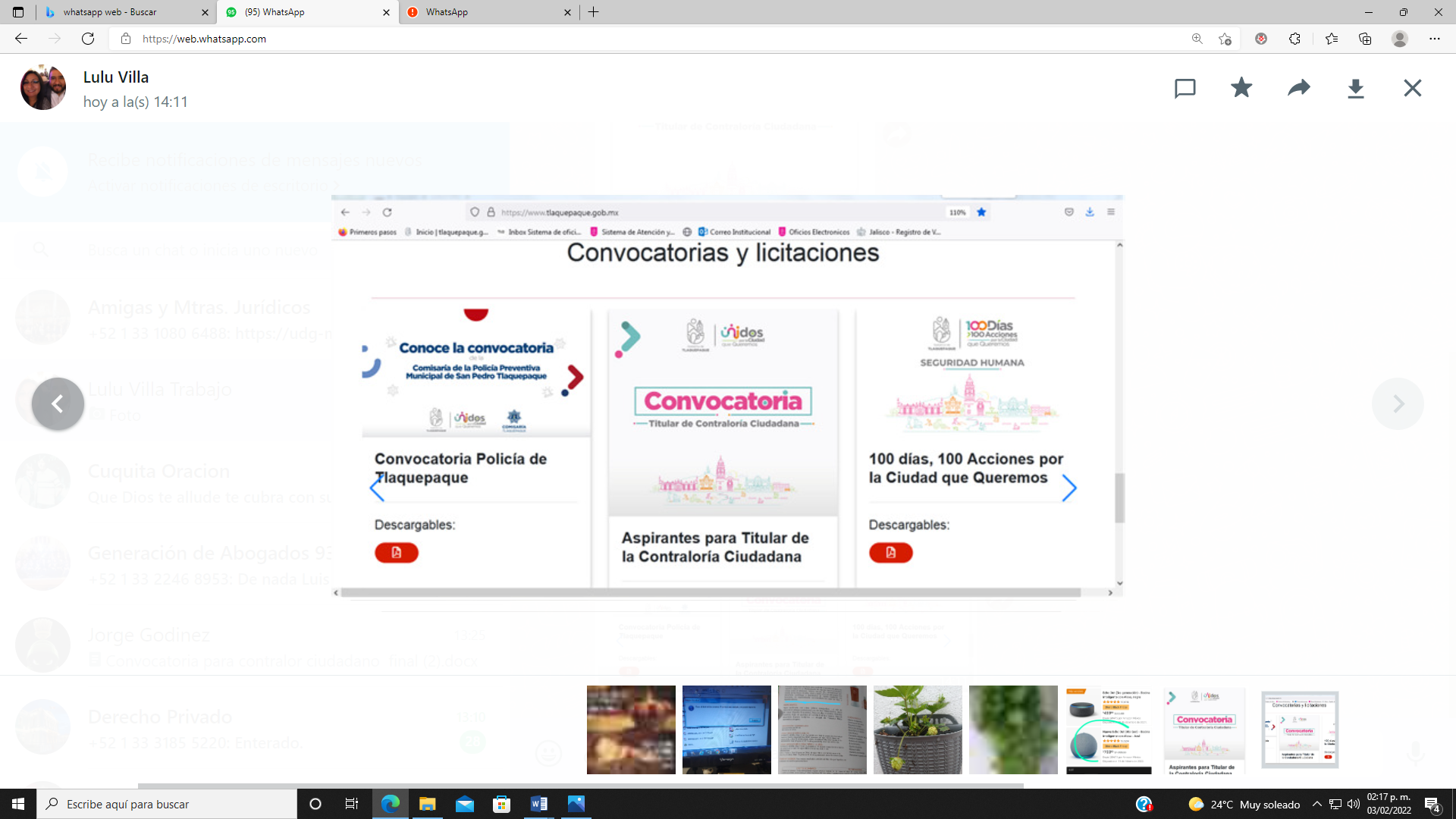 Así como en los estrados de la Presidencia Municipal de San Pedro Tlaquepaque, Jalisco.IV.- Con fecha  01 de Febrero del año en curso, el Mtro. Fernando Chávez Delgadillo emitió oficio SA 0178/2022,  a la Presidenta Municipal Mirna Citlalli Amaya de Luna, donde informa el registro de los aspirantes a la convocatoria para la designación pública de la o el titular de la contraloría ciudadana de San pedro Tlaquepaque, Jalisco, la cual ya tuvo verificativo el jueves 24 al lunes 31 de enero del año 2022 en esa Secretaría del Ayuntamiento, oficio en original, el cual forma parte integrante de la presente bajo anexo tres.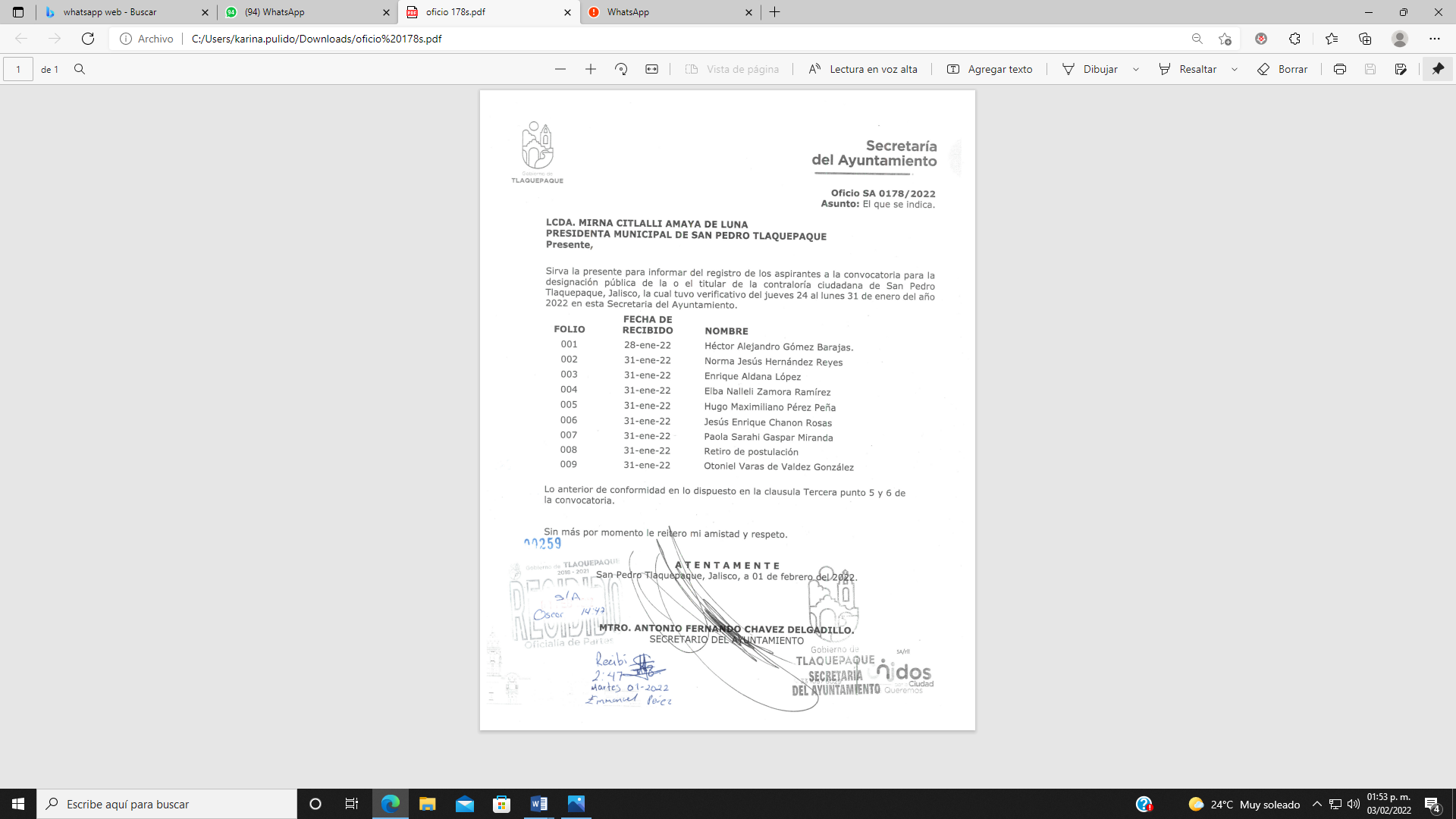 V.- Con fecha 01 de febrero del  año 2022 se publicó en  el Sitio Oficial del Municipio de San Pedro Tlaquepaque www.tlaquepaque.gob.mx, como anexo de la convocatoria los listados de los aspirantes. Captura de pantalla debidamente certificada, la cual forma parte integrante de la presente bajo anexo cuatro.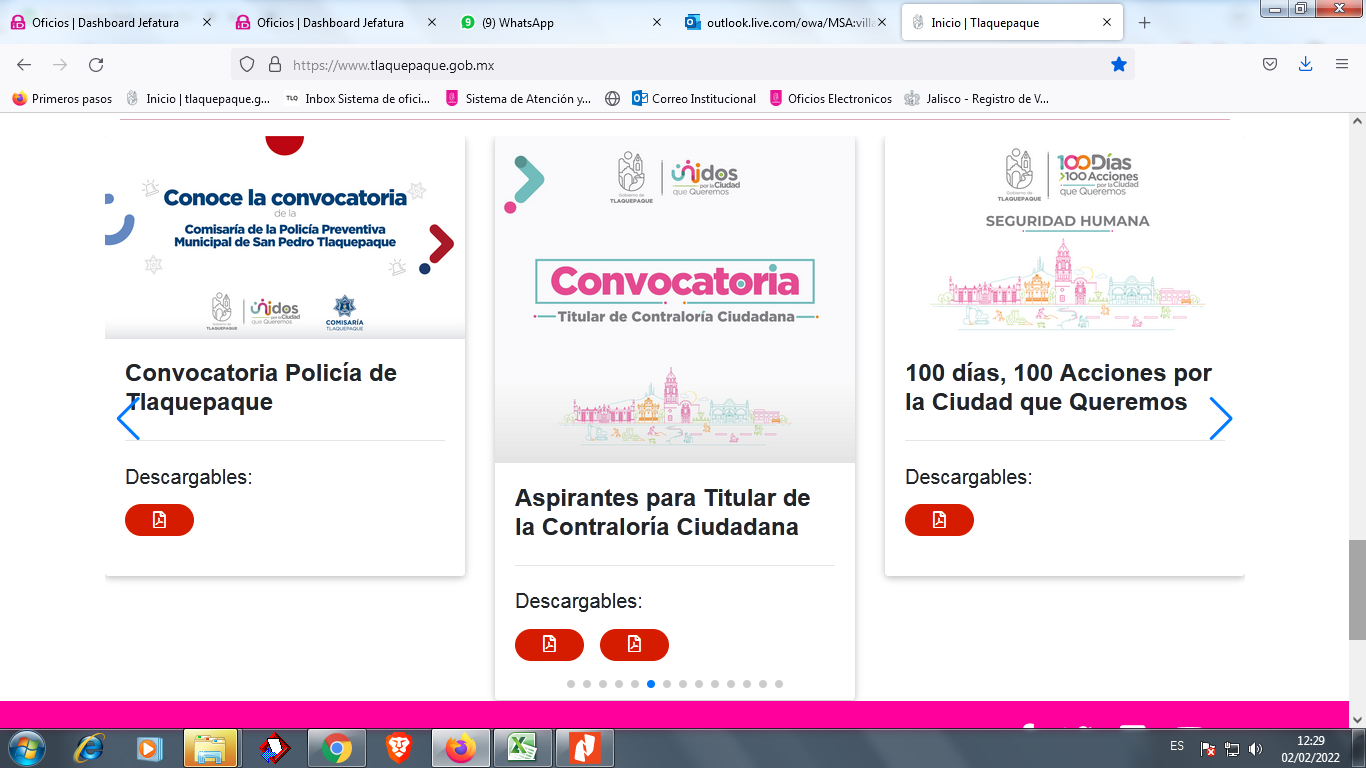 VI.-  Con fecha 02 de febrero del año en curso, se publicó en el Sitio Oficial del Municipio de San Pedro Tlaquepaque www.tlaquepaque.gob.mx como anexo a la convocatoria la Síntesis de Currículo versión pública de los aspirantes. Captura de pantalla debidamente certificada, la cual forma parte integrante de la presente bajo anexo cinco.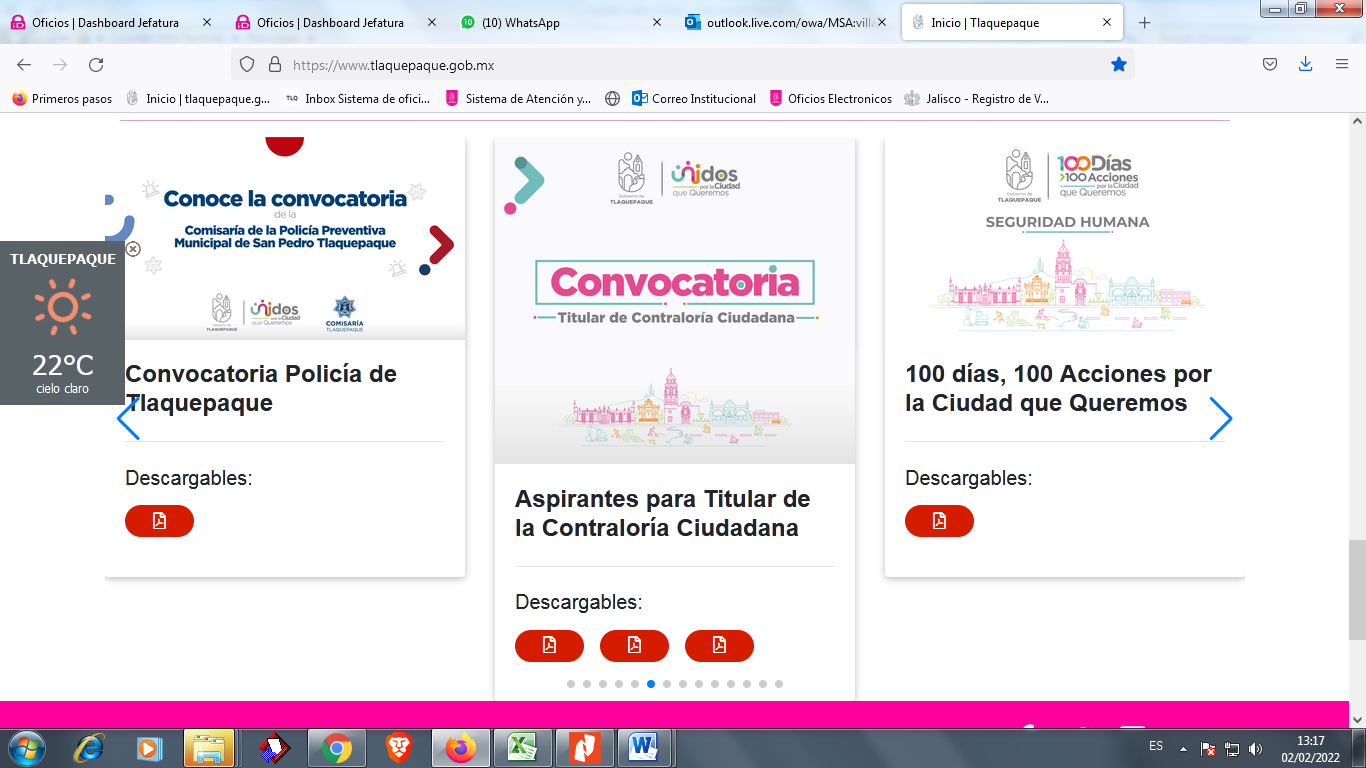 VII.-  Con fecha 02 de febrero del año en curso, en la Secretaria del Ayuntamiento, se llevó a cabo la presentación y apertura  de sobres que contienen los documentos que se presentan los aspirantes a la convocatoria,  levantándose el acta correspondiente, misma que se anexa  la presente bajo  anexo, para formar integrante de la presente incitativa, en la cual se establece la idoneidad de las y los participantes dado que cumple con lo estipulado en la convocatoria anexo seis.VIII.-  Derivado de lo anterior y con fundamento en lo dispuesto en la  Ley de Gobierno y la Administración Pública Municipal del Estado de Jalisco, en sus artículos  48 fracción  VI  y 67 ter fracción I, tengo a bien someter a la elevada y distinguida consideración de este pleno, la siguiente terna  para ocupar el cargo de TITULAR DE LA CONTRALORIA CIUDADANA del municipio de San Pedro Tlaquepaque, Jalisco, para el periodo 2022-2024 a los siguientes aspirantes:Notifíquese.- Mediante oficio a la Presidenta Municipal de San Pedro Tlaquepaque, Síndico Municipal de San Pedro Tlaquepaque, Tesorero Municipal, Encargado de la Contraloría Municipal, y regístrese en el Libro de Actas de Sesiones correspondiente. ATENTAMENTE. San Pedro Tlaquepaque, Jalisco. Al día de su presentación. Mirna Citlalli Amaya de Luna,Presidenta Municipal  de San Pedro Tlaquepaque, JaliscoAFCHD/JLGR/kpa----------------------------------------------------------------------------------------------------------------------------------------------------------------------------------------------------------------------------------------------------------------------Con la palabra la Presidenta Municipal, Mirna Citlalli Amaya de Luna: Voy a tomar el uso de la voz, la transparencia, la rendición de cuentas y el combate a la corrupción representan columnas sobre las que se sostiene una buena administración y tengan por seguro que en estas seguiremos edificando un gobierno de buenos resultados, por ello hoy celebro que conforme a todo el marco de la ley podamos elegir en este pleno quién ocupará el cargo de Titular de la Contraloría Ciudadana de San Pedro Tlaquepaque, garantizando la participación de la ciudadanía en convocatorias abiertas que les permitan buscar desarrollarse mientras contribuyen en buenos resultados, estamos obligados a dar un buen gobierno y vamos por el camino correcto, quiero destacar que dentro de las propuestas existen perfiles de personas sumamente preparadas, profesionales, con una amplia trayectoria académica y que se han destacado por su experiencia laboral en los diferentes ámbitos en los que se han desarrollado, sin embargo, hoy nos toca decidir entre ellos quién tomará este importante cargo municipal para continuar con la rendición de cuentas y los buenos resultados para San Pedro Tlaquepaque, con fundamento en lo dispuesto en la Ley de Gobierno y la Administración Pública Municipal del Estado de Jalisco, en sus artículos 48 fracción VI y 67 ter fracción I, tengo a bien someter a la elevada y distinguida consideración de este pleno, la siguiente terna para ocupar el cargo de TITULAR DE LA CONTRALORIA CIUDADANA del municipio de San Pedro Tlaquepaque, Jalisco, para el periodo 2022-2024. 1.-Paola Sarahí Gaspar Miranda, le pido al Secretario que tome la votación.----------------------------------------------------------------------------------------------------------------------------------------------------------------------------------------------------------------------------------En uso de la voz el Secretario del Ayuntamiento, Mtro. Antonio Fernando Chávez Delgadillo: Con su permiso compañera Presidenta.Presidenta le informo que hay 16 regidores en contra y 02 abstenciones.------------------------------------------------------------------------------------------------------------------------- Con la palabra la Presidenta Municipal, Mirna Citlalli Amaya de Luna: Muchas gracias Secretario, procedemos con 2.-Jesús Enrique Chanon Rosas, por lo que le pido al Secretario tome la votación.------------------------------------------------------------------------------------------------------------------------------------------------------------------------En uso de la voz el Secretario del Ayuntamiento, Mtro. Antonio Fernando Chávez Delgadillo: Con su permiso compañeras.Abstención, tenemos entonces, igual, 16 en contra, ¡ah!, perdón.Entonces tenemos, tenemos 16 en contra, 15 en contra y 03 abstenciones, es cuanto Presidenta.------------------------------------------------------------------------------------------------------------------------------------------------------------------------------------------------- Con la palabra la Presidenta Municipal, Mirna Citlalli Amaya de Luna: Gracias Secretario, continuamos con 3.- Otoniel Varas de Valdez González.-------------------------------------------------------------------------------------------------------------------------------En uso de la voz el Secretario del Ayuntamiento, Mtro. Antonio Fernando Chávez Delgadillo: Con su permiso compañera Presidenta, compañeros integrantes del cabildo.Le informo Presidenta que son 18 regidores, por lo tanto es unanimidad.-------------------------------------------------------------------------------------------------------------------------- Con la palabra la Presidenta Municipal, Mirna Citlalli Amaya de Luna: Por lo que en, por lo que en esta razón de la votación de este Honorable ayuntamiento, se designa a Otoniel Varas de Valdez González, en virtud del acuerdo tomado por el pleno se solicita Otoniel Varas de Valdez González pasar en frente para tomar la protesta de ley para ocupar el cargo de TITULAR DE LA CONTRALORIA CIUDADANA del municipio de San Pedro Tlaquepaque, Jalisco, para el periodo 2022-2024.----------------------------------------------------------------------------------------------------------------------------------------------------------------------------------------------- En uso de la voz el Secretario del Ayuntamiento, Mtro. Antonio Fernando Chávez Delgadillo: Pongámonos de pie.--------------------------------------------------------------------------------------------------------------------------------------------------------------------------------Con la palabra la Presidenta Municipal, Mirna Citlalli Amaya de Luna: Otoniel Varas de Valdez González, ¡Protesta cumplir y hacer cumplir la Constitución Política de los Estados Unidos Mexicanos, la particular del Estado de Jalisco, las leyes y reglamentos que de ella emanen, así como a desempeñar de manera leal y eficaz el cargo de Titular de la Contraloría Ciudadana, mirando en todo por el bien y la prosperidad de nuestro Municipio y del Estado de Jalisco!En uso de la voz el Mtro. Otoniel Varas de Valdez González: ¡Sí Protesto!Con la palabra la Presidenta Municipal, Mirna Citlalli Amaya de Luna: ¡Si así lo hiciere, que el municipio de San Pedro Tlaquepaque se lo reconozca o de lo contrario se lo demanden! Muchas felicidades.------------------------------------------------------------------------------------------------------------------------------------------------------------------------------------------------Con la palabra la Presidenta Municipal, Mirna Citlalli Amaya de Luna: En este tenor y una vez tomada la debida protesta, le instruyo que asuma el cargo e inicie con todas las acciones necesarias para la prevención y el combate a la corrupción de manera inmediata.-------------------------------------------------------------------------------------------------------------------------------------------------------------------------------------------------Estando presentes 18 (dieciocho) integrantes del pleno, en forma económica fueron emitidos 18 (dieciocho) votos a favor, por lo que en unanimidad fue aprobado por mayoría calificada la iniciativa de aprobación directa presentada por Mirna Citlalli Amaya de Luna, Presidenta Municipal, bajo el siguiente:--------------------------------------------------------------------------------------------------------------------------------------------------ACUERDO NÚMERO 0051/2022----------------------------------------------------------------------------------------------------------------------------------------------ÚNICO.- Se aprueba la designación del Mtro. Otoniel Varas de Valdez González como titular de la Contraloría Ciudadana del Municipio de San Pedro Tlaquepaque, Jalisco, para el periodo 2022-2024; lo anterior en los términos de los artículos 15 y 67 ter de la Ley del Gobierno y la Administración Pública Municipal del Estado de Jalisco y sus Municipios, conforme a lo dispuesto por el artículo 196 del Reglamento del Gobierno y de la Administración Pública del Ayuntamiento Constitucional de San Pedro Tlaquepaque, Jalisco, con el cargo denominado como Contralor  Ciudadano.---------------------------------------------------------------------------------------------------------------------------------------------------------------------------------------------FUNDAMENTO LEGAL.- artículo 115 fracciones I y II de la Constitución Política de los Estados Unidos Mexicanos; 73 fracciones I y II, y 77 de la Constitución Política del Estado de Jalisco; 1,2,3,10,34,35, 36 y 40 de la Ley del Gobierno y la Administración Pública Municipal del Estado de Jalisco; 1,2 fracción IV, 4 fracción II, 39 fracción VIII, 134,135, 136, 147 del Reglamento del Gobierno y de la Administración Pública del Ayuntamiento Constitucional de San Pedro Tlaquepaque.-------------------------------------------------------------------------------------------------------------------------------------------------------------------------------------------------------NOTIFÍQUESE.- Presidenta Municipal, Síndico Municipal, Tesorero Municipal, Contraloría Ciudadana, Jefa de Gabinete, regidor José Alfredo Gaviño Hernández, regidora Adriana del Carmen Zúñiga Guerrero, regidora María Patricia Meza Núñez, regidor Juan Martín Núñez Morán, regidora Fernanda Janeth Martínez Núñez, regidor Braulio Ernesto García Pérez, regidora Jael Chamú Ponce, regidora Anabel Ávila Martínez, regidora Alma Dolores Hurtado Castillo, regidor Roberto Gerardo Albarrán Magaña, regidora María del Rosario Velázquez Hernández, regidor Luis Arturo Morones Vargas, regidor Alberto Maldonado Chavarín, regidora Ana Rosa Loza Agraz, regidor Jorge Eduardo González de la Torre, regidora Liliana Antonia Gardiel Arana, regidor José Roberto García Castillo, Coordinadora General de Administración e Innovación Gubernamental, Coordinadora General de Construcción de la Comunidad, Director General de Políticas Públicas, Director de la Unidad de Transparencia, Coordinador General de Desarrollo Económico y Combate a la Desigualdad; H. Congreso del Estado de Jalisco, Director de Recursos Humanos, Coordinador General de Gestión Integral de la Ciudad, Coordinador de Protección Civil y Bomberos, Coordinador General de Servicios Públicos Municipales, Coordinación de Salud Pública Municipal, Coordinadora de Comunicación Social y Análisis Estratégicos, para su conocimiento y efectos legales a que haya lugar.----------------------------------------------------------------------------------------------------------------------------------------------------------------------------------------Con la palabra la Presidenta Municipal, Mirna Citlalli Amaya de Luna: Secretario.----------------------------------------------------------------------------------------------------------------------------------------------------------------------------------------------------------------------------En uso de la voz el Secretario del Ayuntamiento, Mtro. Antonio Fernando Chávez Delgadillo: Con su permiso compañera Presidenta y continuamos con el punto VII.- D) Iniciativa suscrita por el Mtro. José Luis Salazar Martínez, Síndico Municipal, mediante la cual se aprueba y autoriza el otorgamiento de Poder General Judicial para Pleitos y Cobranzas y de Representación Administrativa y en Materia Laboral, Penal y Fiscal a los C.C. Diana Magdalena Luz León, Margarita María de Jesús Estrada Castellanos y José Luis Hernández Solórzano, es cuanto Presidenta.-----------------------------------------------------------------------------------------------------------------------------------------------------------------------------AL PLENO DEL H. AYUNTAMIENTO CONSTITUCIONAL DEL MUNICIPIO DE SAN PEDRO TLAQUEPAQUE, JALISCO. P R E S E N T E MTRO. JOSÉ LUIS SALAZAR MARTINEZ, con el carácter que ostento de Síndico, me permito someter a la alta y distinguida consideración de este Órgano de Gobierno Municipal, la siguiente INICIATIVA DE APROBACIÓN DIRECTA que tiene por objeto el otorgamiento de Poder General Judicial para Pleitos y Cobranzas y de Representación Administrativa y en materia Laboral, Penal y Fiscal para DIANA MAGDALENA LUZ LEÓN, MARGARITA MARÍA DE JESÚS ESTRADA CASTELLANOS Y JOSÉ LUIS HERNÁNDEZ SOLORZANO  establecido por los artículos, 2207, 2208 y 2236 del Código Civil del Estado de Jalisco, con base a la siguiente:EXPOSICION DE MOTIVOS.I.- La Administración Pública requiere para la defensa de los intereses del municipio de San Pedro Tlaquepaque, contar con abogados que representen al municipio por virtud de las labores del personal adscrito a la Sindicatura, con el fin de proseguir con los juicios y trámites diversos que se presentan día a día y toda vez que el término por el cual se elaboraron los poderes respectivos, legalmente éstos ya no tienen vigencia.II.- Al otorgar el poder se pretende facultar a dichos abogados, para que estén en aptitud de representar al municipio de San Pedro Tlaquepaque ante cualquier autoridad administrativa, legislativa, judicial o jurisdiccional, en los tres niveles de Gobierno, Federal, Estatal y Municipal y ante cualquier persona física o moral o jurídica, así como ante asambleas de ejidatarios, sociedades, tanto de carácter civil, como mercantil, o de tipo jurídico, y además podrán iniciar, proseguir o continuar  toda clase de juicios, procedimientos, gestiones o trámites administrativos, hasta su conclusión, esto es desde inicio, contestación a una demanda, reconvenciones, excepciones y defensas, presentación y desahogo de pruebas, tachas, y objetar medios de convicción de la parte contraria; articular y desahogar posiciones, promover toda clase de incidentes, interposición de recursos o medios de impugnación, amparos; desistimiento de la acción, previo aviso a sus superiores jerárquicos. También el poder enuncie la presentación de querellas o denuncias en materia penal, la promoción de prórrogas de jurisdicción, presentación de alegatos en cualquier instancia, alegar incompetencia, así como renunciar al fuero del domicilio del mandante y someterlo a cualquier competencia; transigir y estipular procedimientos convencionales, comprometer y designar árbitros, mediadores, recibos de pago, conceder quitas de espera, y otorgar finiquitos; presentar posturas y pujas, constituirse en parte civil coadyuvante, asesor de la víctima por el municipio, o abogado defensor indistintamente con el Ministerio Público federal o estatal, y en su caso otorgar perdón de las causas penales. Además realizar a nombre del mandante facultades de administración o representación en materia laboral, por lo que se faculta expresamente para representar a la mandante en negociaciones o en controversias laborales, pudiendo con esa personería participar en el procedimiento laboral, ya sea dentro de la audiencia de conciliación, demanda y excepciones, admisión  y desahogo de pruebas, así como en general actuar en nombre de su poderdante en todo tipo de actuaciones y diligencias relacionadas con conflictos laborales, desde su inicio hasta el final, así como ratificar convenios y realizar pagos del mismo, agotando toda clase de instancias, incluso el juicio de amparo con todos sus recursos, como revisión y queja.III.- En razón de lo anterior, es esencial que se apruebe el otorgamiento del Poder General Judicial para el ejercicio de las funciones de la Sindicatura contenidas en el artículo 52 fracción III de la Ley del Gobierno y la Administración Pública Municipal del Estado de Jalisco, en concordancia con el artículo 33 fracciones III, IV y VI del Reglamento del Gobierno y de la Administración Pública del Ayuntamiento Constitucional de San Pedro Tlaquepaque. IV.- De igual manera resulta importante establecer los parámetros que para tal efecto señala el Código Civil del Estado de Jalisco, en relación con el otorgamiento de poderes, que a la letra dicen:Artículo 2207.- En los poderes generales judiciales, bastará decir que se otorgan con ese carácter, para que el apoderado pueda representar al poderdante en todo negocio de jurisdicción voluntaria, mixta y contenciosa, desde su principio hasta su fin; siempre que no se trate de actos que conforme a las leyes requieran poder especial, en tal caso se consignarán detalladamente las facultades que se confieran con su carácter de especialidad.Este tipo de poderes sólo podrá otorgarse a personas que tengan el título de abogado, licenciado en derecho o a quien no tenga ese carácter se encuentre asesorado necesariamente por profesionales del derecho, quien deberá suscribir y actuar conjuntamente con el apoderado, en todos los trámites judiciales.En los poderes generales para administrar bienes, bastará decir que se otorgan con ese carácter, para que el apoderado tenga toda clase de facultades administrativas.En los poderes generales para ejercer actos de dominio, será suficiente que se exprese que se confieren con ese carácter, a efecto de que el apoderado tenga todas las facultades de propietario, en lo relativo a los bienes como en su defensa. Artículo 2208.- Cuando se quieran limitar las facultades del apoderado deberán consignarse expresa y claramente las limitaciones. El poder que se pretende otorgar expresa las facultades de manera clara y precisa para lo cual se autorice.Artículo 2236.- El mandatario o procurador en un mandato judicial o poder general judicial no requiere poder o cláusula especial, sino en los casos siguientes:Desistirse;Transigir;Comprometerse en árbitros;Absolver y articular posiciones;Hacer cesión de bienes;Recibir pagos;VII.Adquirir en venta de autoridad, formulando las posturas y pujas que procedan, respecto de los bienes que sean materia del juicio; yVIII.Los demás actos que expresamente determine la ley. Podrá en un poder general, conferirse algunas de las facultades enumeradas, en los términos de este títuloAdemás de las facultades señaladas en el presente artículo se precisa la intervención de los apoderados en cuestiones de amparo, materia penal, administrativa y fiscal.Lo anterior de conformidad con los artículos 115 de la Constitución Política de los Estados Unidos Mexicanos; 73, 77, 86 párrafo primero de la Constitución Política del Estado de Jalisco; 2207, 2208 y 2236 del Código Civil del Estado de Jalisco; 1, 2, 25, 28, 33, 34, 37, 38 y 41 fracción III de la Ley de Gobierno y Administración Pública Municipal; 6, 26 fracción XXV, 32 fracciones II y III, 33 fracción III del Reglamento del Gobierno y de la Administración Pública del Ayuntamiento Constitucional de San Pedro Tlaquepaque y demás que resulten aplicables.Por lo anteriormente expuesto y fundado someto a la consideración del pleno del Ayuntamiento los siguientes puntos de:A C U E R D OPRIMERO.-  El Ayuntamiento Constitucional de San Pedro Tlaquepaque, Jalisco, aprueba y autoriza otorgar Poder General, Judicial para Pleitos y Cobranzas y de Representación Administrativa y en materia Laboral, Penal y Fiscal a los C.C. ABOGADAS Y ABOGADO DIANA MAGDALENA LUZ LEÓN, MARGARITA MARÍA DE JESÚS ESTRADA CASTELLANOS Y JOSÉ LUIS HERNÁNDEZ SOLORZANO  con el objeto de que sean designados para llevar a cabo la defensa de los intereses de carácter legal en las controversias, litigios, juicios, en que el Municipio sea parte ante toda clases de autoridades, de la Federación, de los Estados o de los municipios, ante Organismos Descentralizados del Poder Público, ante empresas privadas y ante particulares.SEGUNDO.- Se faculte a los CC. Presidenta Municipal Mirna Citlalli Amaya de Luna, Síndico José Luis Salazar Martínez y al Secretario del Ayuntamiento, Antonio Fernando Chávez Delgadillo  de este Ayuntamiento Constitucional de San Pedro Tlaquepaque, para que suscriban la documentación necesaria, a fin de dar cabal cumplimiento al presente acuerdo. A T E N T A M E N T E“PRIMA OPERA FIGLINAE HOMO”SALON DE SESIONES DEL H. AYUNTAMIENTOMTRO. JOSÉ LUIS SALAZAR MARTINEZ. SÍNDICO DEL MUNICIPIO DE SAN PEDRO TLAQUEPAQUE.--------------------------------------------------------------------------------------------------------------------------------------------------------------------------------------------------------------------------Con la palabra la Presidenta Municipal, Mirna Citlalli Amaya de Luna: Gracias Secretario, se abre el registro de oradores. No habiendo oradores registrados y una vez discutido el tema, en votación económica les pregunto, quienes estén por la afirmativa favor de manifestarlo levantando su mano, aprobado por unanimidad. Estando presentes 18 (dieciocho) integrantes del pleno, en forma económica fueron emitidos 18 (dieciocho) votos a favor, por lo que en unanimidad fue aprobado por mayoría simple la iniciativa de aprobación directa presentada por José Luis Salazar Martínez, Síndico Municipal, bajo el siguiente:--------------------------------------------------------------------------------------------------------------------------------------------------------------ACUERDO NÚMERO 0052/2022----------------------------------------------------------------------------------------------------------------------------------------------PRIMERO.-  El Ayuntamiento Constitucional de San Pedro Tlaquepaque, Jalisco, aprueba y autoriza otorgar Poder General, Judicial para Pleitos y Cobranzas y de Representación Administrativa y en materia Laboral, Penal y Fiscal a los C.C. ABOGADAS Y ABOGADO DIANA MAGDALENA LUZ LEÓN, MARGARITA MARÍA DE JESÚS ESTRADA CASTELLANOS Y JOSÉ LUIS HERNÁNDEZ SOLORZANO  con el objeto de que sean designados para llevar a cabo la defensa de los intereses de carácter legal en las controversias, litigios, juicios, en que el Municipio sea parte ante toda clases de autoridades, de la Federación, de los Estados o de los municipios, ante Organismos Descentralizados del Poder Público, ante empresas privadas y ante particulares.---------------------------------------------------------------------------------------------------------------------------------------------------------------SEGUNDO.- Se faculte a los CC. Presidenta Municipal Mirna Citlalli Amaya de Luna, Síndico José Luis Salazar Martínez y al Secretario del Ayuntamiento, Antonio Fernando Chávez Delgadillo de este Ayuntamiento Constitucional de San Pedro Tlaquepaque, para que suscriban la documentación necesaria, a fin de dar cabal cumplimiento al presente acuerdo.----------------------------------------------------------------------------------------------------------------------------------------------------------------------------FUNDAMENTO LEGAL.- artículo 115 fracciones I y II de la Constitución Política de los Estados Unidos Mexicanos; 73 fracciones I y II, y 77 de la Constitución Política del Estado de Jalisco; 1,2,3,10,34,35 y 40 de la Ley del Gobierno y la Administración Pública Municipal del Estado de Jalisco; 1,2 fracción IV, 4 fracción II, 39 fracción VIII, 134,135, 147 del Reglamento del Gobierno y de la Administración Pública del Ayuntamiento Constitucional de San Pedro Tlaquepaque.-------------------------------------------------------------------------------------------------------------------------------------------------------------------------------------------------------NOTIFÍQUESE.- Presidenta Municipal, Síndico Municipal, Tesorero Municipal, Contraloría Ciudadana, Director General Jurídico, para su conocimiento y efectos legales a que haya lugar.----------------------------------------------------------------------------------------------------------------------------------------------------------------------------------------Con la palabra la Presidenta Municipal, Mirna Citlalli Amaya de Luna: En el desahogo del OCTAVO PUNTO del orden del día, asuntos generales, se le concede el uso de voz al Secretario del Ayuntamiento para que dé lectura a los asuntos agendados.----------------------------------------------------------------------------------------------------------------------------------------------------------------------------------------------- En uso de la voz el Secretario del Ayuntamiento, Mtro. Antonio Fernando Chávez Delgadillo: Con su permiso, solamente hay uno, VIII.- A) Se recibió oficio electrónico número 1, suscrito por el Regidor Jorge Eduardo González de la Torre, mediante el cual solicita ser integrado como vocal a la Comisión Edilicia de Deportes y Atención a la Juventud, hago del conocimiento que en la sesión del 01 de enero, la instalación, ahí se tomo el acuerdo y es integrante de la misma.--------------------------------------------------------------------------------------------------------------------- Con la palabra la Presidenta Municipal, Mirna Citlalli Amaya de Luna: Continuando con el desahogo del octavo punto del orden del día, asuntos generales, se abre el registro de oradores, adelante Regidor Albarrán.----------------------------------------------------------------------------------------------------------------------------------------------------------Habla el Regidor Roberto Gerardo Albarrán Magaña: Solamente, muy buenos días a todos, a toda la ciudadanía, hace unos días hubo una publicación sobre el ranking de la  aprobación de los alcaldes, donde yo quiero, nada más quería felicitar a la Presidenta, por encabezar ese ranking a un mes de estar nosotros trabajando, muchas felicidades Presidenta, con un mes y ya se está demostrando todas sus acciones, eso habla para las y los ciudadanos de Tlaquepaque el compromiso que todos nosotros como gobierno tenemos con ellos,  muchas felicidades.---------------------------------------------------------------------------------------------------------------------------------------------------------------------------------------Con la palabra la Presidenta Municipal, Mirna Citlalli Amaya de Luna: Muchas gracias regidor, Regidora Ana Rosa Agraz.-----------------------------------------------------------------------------------------------------------------------------------------------------------------Habla la Regidora Ana Rosa Loza Agraz: Gracias Presidenta eh, mis compañeros regidores, Síndico, Secretario, personas que nos miran por las redes sociales, mi moción es en el sentido por los más vulnerables, mujeres, niños y adolescentes,  yo soy la portavoz de los que sufren violencia física y que acuden a una cruz verde, el médico tratante es el primer contacto y que puede canalizar a la víctima con el ministerio público para que realicen la denuncia correspondiente, es en ese momento cuando las personas violentadas se animan a denunciar, sin embargo; en la Cruz Verde, en Marcos Montero y en las demás que están en San Pedro Tlaquepaque no cuentan con esta dependencia, por lo cual le solicito su intervención como Presidenta si usted lo cree conveniente, para solicitar convenio a la Fiscalía del Estado para el apoyo a nuestro municipio que dentro de la zona metropolitana es el único que no lo tiene, por lo que posteriormente le haré llegar la petición por escrito a través del Secretario del Ayuntamiento, gracias es cuánto.--------------------------------------------------------------------------------------------------------------Con la palabra la Presidenta Municipal, Mirna Citlalli Amaya de Luna: Muchas gracias regidora, instruyó al Secretario revise las condiciones y si es necesario se lleve a cabo ese acuerdo.---------------------------------------------------------------------------------------------------------------------------------------------------------------------------------------- En uso de la voz el Secretario del Ayuntamiento, Mtro. Antonio Fernando Chávez Delgadillo: En atención Presidenta, gracias.---------------------------------------------------------------------------------------------------------------------------------------------------------------- Con la palabra la Presidenta Municipal, Mirna Citlalli Amaya de Luna: Regidora Liliana.---------------------------------------------------------------------------------------------------------------------------------------------------------------------------------------------------Habla la Regidora Liliana Antonia Gardiel Arana: Buenos días, con su permiso Presidente, compañeros, regidoras, regidores, medios de comunicación y personas que nos acompañan, tengo dos temas si me lo permiten, uno de los, el primero es uno de los derechos humanos que se han visto disminuidos en el transcurso de los últimos años, es el acceso y la caminibilidad de las personas sobre las banquetas y pasos peatonales, el crecimiento urbano ha priorizado las obras públicas para mejorar los servicios para los automovilistas y ciclistas, sin embargo; las banquetas y los accesos peatonales han sido relegados en el desarrollo urbano mencionado de la zona metropolitana y en particular en nuestro municipio Tlaquepaque, todas las personas que vivimos y transitamos por el municipio de San Pedro Tlaquepaque, hemos notado la falta de banquetas bien construidas y libres para la caminibilidad, por tal motivo quiero externar mi reconocimiento a la Dirección de Reglamentos del Municipio de San Pedro Tlaquepaque por llevar a cabo una campaña de banquetas libres en algunas colonias del municipio, por lo que en función ejecutiva solicito a usted Presidenta gire las instrucciones necesarias para que se amplíe esta campaña y sea permanente en todo el municipio, es cuánto.--------------------------------------------------------------------------------------------------------------------------------------------------------------- Con la palabra la Presidenta Municipal, Mirna Citlalli Amaya de Luna: Muchas gracias regidora, hago de su conocimiento que esté operativo se hace de manera eh, permanente y que pronto daremos a conocer una campaña para el municipio que se llamará ciudad limpia, que se llama ciudad limpia y este, pronto se las damos a conocer, regidora Rosario.-------------------------------------------------------------------------------------------------------------------------------------------------------------------------- Habla la Regidora Liliana Antonia Gardiel Arana: Mi segundo tema.--------------------------------------------------------------------------------------------------------------------------------- Con la palabra la Presidenta Municipal, Mirna Citlalli Amaya de Luna: Ah, un segundo tema, si, cierto.----------------------------------------------------------------------------------------------------------------------------------------------------------------------------------------- Habla la Regidora Liliana Antonia Gardiel Arana: El segundo tema versa sobre los puentes peatonales instalados en los accesos carreteros y principales avenida de nuestro municipio que han permitido el cruce de estas vías de manera más segura para los habitantes de San Pedro Tlaquepaque, sin embargo; la falta de accesibilidad para personas con discapacidad y de alumbrado en la mayoría de los puentes peatonales permiten que los asaltos a los transeúntes y ataques sexuales a las personas y en particular a las mujeres que circulan por esos espacios se incrementa, por lo que en función ejecutiva solicito a usted Señora Presidenta gire las instrucciones necesarias a quien corresponda para que se verifique y se cumpla con la limpieza, la iluminación y el mantenimiento de los puentes peatonales concesionados de nuestro municipio, es cuánto Presidenta.----------------------------------------------------------------------------------------------------------------------------------------------------------------------------------------------------------------------------- Con la palabra la Presidenta Municipal, Mirna Citlalli Amaya de Luna: Muchas gracias regidora Liliana, en este momento instruyó a nuestro Síndico Municipal para que revise el estatus jurídico de los puentes que están en nuestro municipio, desde luego para dar seguimiento a su petición, regidor.----------------------------------------------------------------------------------------------------------------------------------------------- Habla la Regidora Liliana Antonia Gardiel Arana: Me tome el atrevimiento, hicimos una investigación, ya la tengo, se la hago pasar Señor Secretario, gracias.----------------------------------------------------------------------------------------------------------------------- Con la palabra la Presidenta Municipal, Mirna Citlalli Amaya de Luna: Le agradecemos mucho regidora, regidora Rosario.---------------------------------------------------------------------------------------------------------------------------------------------------------Habla la Regidora María del Rosario Velázquez Hernández: Gracias, con su permiso Presidenta y compañeros de este órgano colegiado y los que aquí hoy nos acompañan, México se enfrenta a otra pandemia que es la del cáncer, que deja al descubierto y en evidencia las desigualdades que desgarran a nuestro país, el cáncer es la segunda causa de muerte en nuestro país, 14 de cada 100 personas mueren anualmente por esta, por esta causa, el día de ayer se conmemoró el día internacional de la lucha contra el cáncer, una enfermedad con consecuencias desastrosas en todos los ámbitos ya que no sólo afecta a quien lo padece sino también a quienes lo rodean, el enfermo de cáncer ve mermada su salud de forma drástica y consecuentemente su economía, su estabilidad laboral, emocional, por mencionar alguna, el pasado jueves se presentó una iniciativa en el Congreso del Estado de Jalisco por parte del diputado Toño Chávez y los diputados de la bancada del PAN, en relación a adicionar una fracción al artículo 56 para la Ley de los Servidores Públicos, para que se realicen en todas las dependencias públicas estatales y municipales una semana de concientización y prevención de enfermedades como el cáncer y otras más que pueden tener un impacto en la salud y en otros aspectos de la vida de las personas, estamos seguros todos de que la prevención y la detención oportuna son las mejores formas de combatir el cáncer pero la realidad nos dice que las acciones no han sido suficientes, porque aún se siguen muriendo personas de todas las edades a causa de una enfermedad que es curable si se detecta a tiempo y si se cuentan con los medicamentos y la atención requerida, pero pocas veces pensamos en el cáncer o en enfermedades catastróficas hasta que nos vemos en la situación de vivirlas en carne propia o un ser querido y es hasta ese momento en el que nos hacemos conscientes de la lejanía del sistema de salud, de la falta de medicamentos, de la soledad e impotencia que sienten familias que están pasando por esta lamentable situación, es por ello que hago un exhorto a cada uno de los aquí presentes para que desde el ámbito personal y como autoridades dentro del ámbito de nuestras responsabilidades se refuercen las acciones que fomenten la cultura de la prevención a través de chequeos médicos periódicos y se generen condiciones y facilidades para que tanto los ciudadanos como los servidores públicos de este gobierno municipal tengan la accesibilidad para la realización de chequeos médicos periódicos e información sobre la cultura de la prevención de enfermedades como el cáncer, es cuánto.--------------------------------------------------------------------------------------------------------------------------------------- Con la palabra la Presidenta Municipal, Mirna Citlalli Amaya de Luna: Muchas gracias.---------------------------------------------------------------------------------------------------------------------------------------------------------------------------------------------------------------Habla la Regidora María Patricia Meza Núñez:  ¡Presidenta!------------------------------------------------------------------------------------------------------------------------------------------ Con la palabra la Presidenta Municipal, Mirna Citlalli Amaya de Luna: Si, la escucho regidora Patricia Meza.------------------------------------------------------------------------------------------------------------------------------------------------------------------------------------------- Habla la Regidora María Patricia Meza Núñez: Gracias, buenos días a todos mis compañeros regidores, buenos días al personal que nos acompaña, buenos días los medios de comunicación, eh… con respecto a los comentarios de la diputada Chayito este, quiero comentarle que se ha trabajado, compañera con amor y con cariño, quiero decirle regidora que se ha trabajado arduamente desde años atrás con respecto a las propagandas, a los exámenes del cáncer, inclusive se ha caminado en las colonias con aparatos móviles para la toma de muestras y exámenes, además se ha hecho mucha propaganda desde años atrás precisamente por esto, por medio de prevención, inclusive el día de ayer el servicio médico municipal de esta localidad hizo una intervención muy importante por medio de redes, con respecto a los medicamentos que tenemos para el cáncer recordemos que son, tristemente que no nos han llegado del gobierno federal, todo este tipo de medicamentos no los han cortado por el gobierno federal, no tenemos, no tenemos desde hace tres años, los medicamentos para la comunidad llámese IMSS, llámese Instituto de Cancerología por parte del sector salud, sabemos que son carísimos y sabemos también que no nos han proporcionado ese tipo de medicamentos, por lo cual ha habido un número considerable de muertes, ¿que nos queda a nosotros?, trabajar con la ciudadanía, trabajar con la educación, a que se animen a hacer un examen continuo, es lo único que podemos hacer para prevenir, tristemente repito, los medicamentos vienen de otra línea y pues, lo que tenemos que hacer insistir, insistir a que el gobierno federal tome conciencia de lo que está pasando con el tipo de cáncer, ya sean niños, adolescentes, mujeres, hombres, sabemos que en cualquier, que cualquier persona podemos padecer esto, es cuanto Presidenta.-------------------------------------------------------------------------------------------------------------------------------------------------------------------------------------- Con la palabra la Presidenta Municipal, Mirna Citlalli Amaya de Luna: Muchas gracias, también decirle regidora que en efecto contamos con brigadas que están saliendo a las comunidades para brindar atención con, desde luego también el tema de la importante conciencia de ir generando, de esta enfermedad que lamentablemente los casos van en aumento, tenemos una excelente vinculación con la Secretaría de Salud del Gobierno del Estado y además de las pruebas gratuitas que estamos llevando a las comunidades echaremos a andar en los próximos días una agenda donde a estas caravanas se, se va a incluir las mastografías gratuitas, por otro lado también eh, se van a llevar a cabo algunos talleres y algunas conferencias en relación a este tan importante tema, también platicarle que ya se echó a andar el programa “Te queremos familia” y ayuda a familias que tienen en, en casa a alguien que esté padeciendo alguna enfermedad crónica o bien alguna discapacidad y dentro de esas enfermedades crónicas desde luego que puede ser el cáncer.------------------------------------------------------------------------------------------------------------------------------------------------------------ Habla el Regidor Roberto Gerardo Albarrán Magaña: Nada más agradezco y cumplimentar eh, las dos opiniones de mis compañeras regidoras y si, exhortar, pero también al gobierno federal, al Presidente que pues, quitó el seguro popular, un seguro era bastante importante para toda la ciudadanía, que de ahí precisamente dependían muchísimos tratamientos, sobre todo también el, todas las, las medicinas para los pacientes y no nada más para el cáncer sino también para pacientes con insuficiencia renal eh, se implementó un programa INSABI pero pues, hasta el día de hoy nadie sabe de qué se trata tampoco porque en realidad no se está promoviendo ni se le está apoyando a la ciudadanía, entonces si desde estas trincheras exhortar al gobierno federal precisamente para evitar y prevenir, porque como dice nuestra regidora eh, Chayito, la prevención es importante y a tiempo pues, obviamente todo este tipo de enfermedades se pueden prever, prevenir y curar, muchas gracias es cuánto.-------------------------------------------------------------------------------------------------------------------------------------------Con la palabra la Presidenta Municipal, Mirna Citlalli Amaya de Luna: Por último la regidora Rosario.--------------------------------------------------------------------------------------------------------------------------------------------------------------------------------------------------- Habla la Regidora María del Rosario Velázquez Hernández: Nada más eh, para puntualizar que mi intervención en ningún momento es un señalamiento sino un llamado a la conciencia y en conmemoración al día que estuvimos este, conmemorando, valga la redundancia el día de ayer, es solamente para hacer conciencia y que todos en el ámbito, por eso lo hice hincapié que desde el ámbito personal y dentro de nuestras responsabilidades hagamos lo propio, porque si bien es cierto se están haciendo acciones por todos los frentes, creo que nunca está de más reforzar las acciones porque las muertes por cáncer se siguen dando, porque todavía falta información y concientización, es solamente hacer ese llamado sin ningún tipo de señalamientos al respecto sino todo lo contrario.---------------------------------------------------------------------------------------------------------------- Con la palabra la Presidenta Municipal, Mirna Citlalli Amaya de Luna: Muchas gracias regidora por su apreciación, una vez desahogado el orden del día, se declara clausurada la Sesión Ordinaria, la Segunda Sesión Ordinaria del Ayuntamiento de San Pedro Tlaquepaque, Administración Pública Municipal 2022-2024, siendo las siendo las 10 (diez) horas con 47 (cuarenta y siete) minutos del día 05 de febrero del  año 2022, muchas gracias regidores, regidoras, bonito fin de semana.--------------------------------------------------------------------------------------------------------------------------------------------------------------------------------------------------------------------------------------------------------------------------------------------PRESIDENTA MUNICIPALMIRNA CITLALLI AMAYA DE LUNANOMBRE:1.-Paola Sarahí Gaspar Miranda2.-Jesús Enrique Chanon Rosas3.- Otoniel Varas de Valdez GonzálezA favor  En ContraAbstención1Presidenta Municipal, Mirna Citlalli Amaya de Luna.*2Síndico MunicipalJosé Luis Salazar Martínez.*3José Alfredo Gaviño Hernández*4Adriana del Carmen Zúñiga Guerrero*5María Patricia Meza Núñez*6Juan Martín Núñez Morán*7Fernanda Janeth Martínez Núñez*8Braulio Ernesto García Pérez*9Jael Chamú Ponce*10Anabel Ávila Martínez*11Alma Dolores Hurtado Castillo*12Roberto Gerardo Albarrán Magaña*13María del Rosario Velázquez Hernández*14Luis Arturo Morones Vargas*15Ana Rosa Loza Agraz*16Jorge Eduardo González de la Torre*17Liliana Antonia Gardiel Arana*18José Roberto García Castillo*A favor  En ContraAbstención1Presidenta Municipal, Mirna Citlalli Amaya de Luna.*2Síndico MunicipalJosé Luis Salazar Martínez.*3José Alfredo Gaviño Hernández*4Adriana del Carmen Zúñiga Guerrero*5María Patricia Meza Núñez*6Juan Martín Núñez Morán*7Fernanda Janeth Martínez Núñez*8Braulio Ernesto García Pérez*9Jael Chamú Ponce*10Anabel Ávila Martínez*11Alma Dolores Hurtado Castillo*12Roberto Gerardo Albarrán Magaña*13María del Rosario Velázquez Hernández*14Luis Arturo Morones Vargas*15Ana Rosa Loza Agraz*16Jorge Eduardo González de la Torre*17Liliana Antonia Gardiel Arana*18José Roberto García Castillo*A favor  En ContraAbstención1Presidenta Municipal, Mirna Citlalli Amaya de Luna.*2Síndico MunicipalJosé Luis Salazar Martínez.*3José Alfredo Gaviño Hernández*4Adriana del Carmen Zúñiga Guerrero*5María Patricia Meza Núñez*6Juan Martín Núñez Morán*7Fernanda Janeth Martínez Núñez*8Braulio Ernesto García Pérez*9Jael Chamú Ponce*10Anabel Ávila Martínez*11Alma Dolores Hurtado Castillo*12Roberto Gerardo Albarrán Magaña*13María del Rosario Velázquez Hernández*14Luis Arturo Morones Vargas*15Ana Rosa Loza Agraz*16Jorge Eduardo González de la Torre*17Liliana Antonia Gardiel Arana*18José Roberto García Castillo*           JOSÉ LUIS SALAZAR MARTÍNEZ           SÍNDICO MUNICIPALANTONIO FERNANDO CHAVEZ DELGADILLOSECRETARIO DEL AYUNTAMIENTOJOSÉ ALFREDOGAVIÑO HERNANDEZREGIDOR               MARÍA PATRICIA                  MEZA NÚÑEZ                   REGIDORAJOSÉ ALFREDOGAVIÑO HERNANDEZREGIDOR               MARÍA PATRICIA                  MEZA NÚÑEZ                   REGIDORA         ADRIANA DEL CARMEN         ZÚÑIGA GUERRERO         REGIDORA      JUAN MARTÍN      NUÑEZ MORÁN      REGIDOR         ADRIANA DEL CARMEN         ZÚÑIGA GUERRERO         REGIDORA      JUAN MARTÍN      NUÑEZ MORÁN      REGIDOR             FERNANDA JANETH            MARTÍNEZ NÚÑEZ             REGIDORA             FERNANDA JANETH            MARTÍNEZ NÚÑEZ             REGIDORA                BRAULIO ERNESTO              GARCÍA PEREZ               REGIDOR                BRAULIO ERNESTO              GARCÍA PEREZ               REGIDOR          JAEL CHAMU PONCE              REGIDORA           JAEL CHAMU PONCE              REGIDORA             ANABEL ÁVILA MARTÍNEZ         REGIDORA            ANABEL ÁVILA MARTÍNEZ         REGIDORA            ALMA DOLORES                                               HURTADO CASTILLO           REGIDORA             ALMA DOLORES                                               HURTADO CASTILLO           REGIDORA                 ROBERTO GERARDO                ALBARRÁN MAGAÑA               REGIDOR                ROBERTO GERARDO                ALBARRÁN MAGAÑA               REGIDOR            MARÍA DEL ROSARIO           VELÁZQUEZ HERNÁNDEZ          REGIDORA            MARÍA DEL ROSARIO           VELÁZQUEZ HERNÁNDEZ          REGIDORA            LUIS ARTURO                                   MORONES VARGAS            REGIDOR            LUIS ARTURO                                   MORONES VARGAS            REGIDOR       ALBERTO                                  MALDONADO CHAVARIN      REGIDOR       ALBERTO                                  MALDONADO CHAVARIN      REGIDOR               ANA ROSA LOZA AGRAZ                   REGIDORA               ANA ROSA LOZA AGRAZ                   REGIDORA       JORGE EDUARDO                       GONZÁLEZ DE LA TORRE       REGIDORA       JORGE EDUARDO                       GONZÁLEZ DE LA TORRE       REGIDORA          LILIANA ANTONIA                              GARDIEL ARANA       REGIDORA          LILIANA ANTONIA                              GARDIEL ARANA       REGIDORA     JOSÉ ROBERTO                                 GARCIA CASTILLO      REGIDOR     JOSÉ ROBERTO                                 GARCIA CASTILLO      REGIDOR